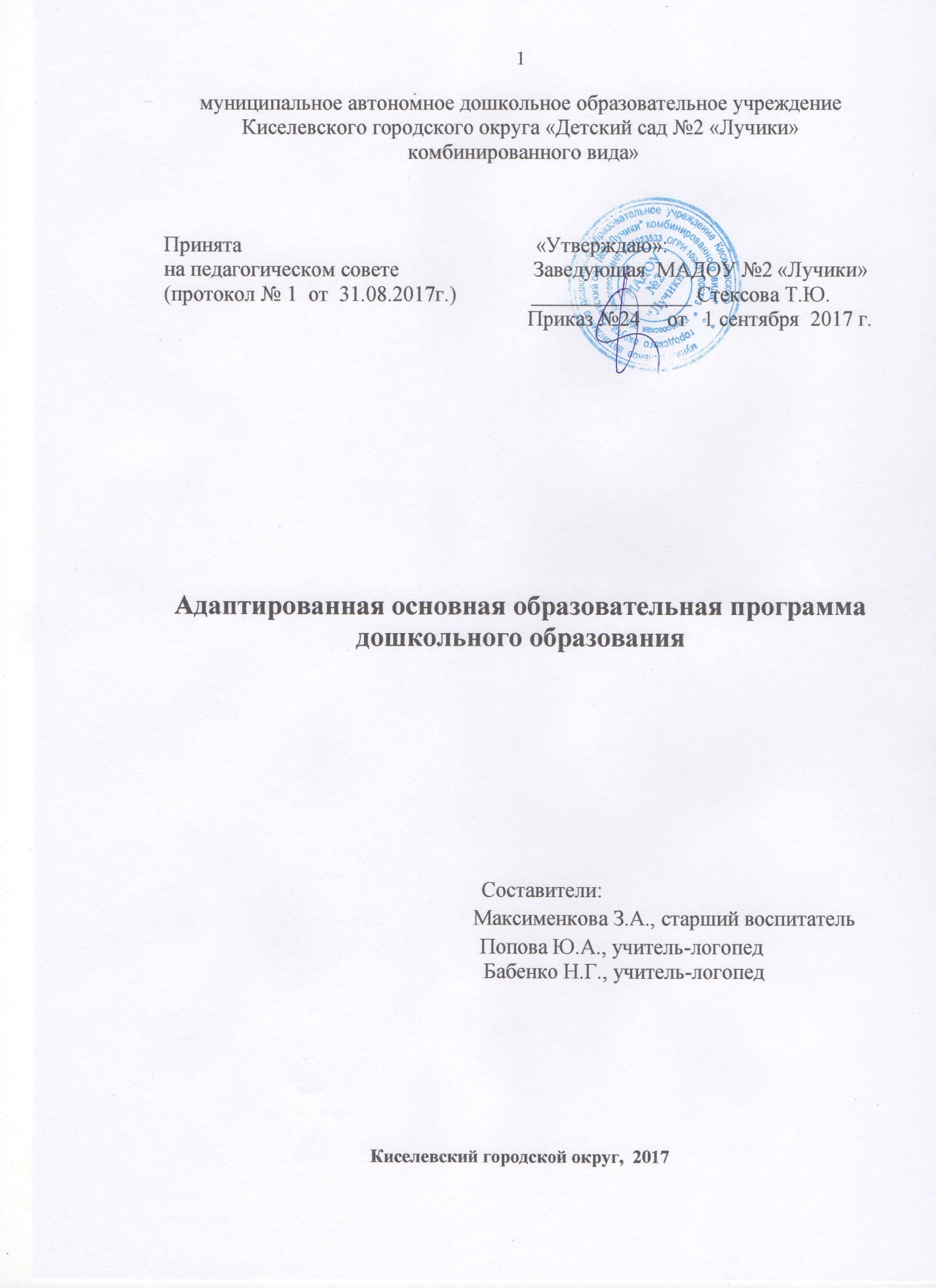 СодержаниеI ЦЕЛЕВОЙ РАЗДЕЛ                                                                                                                    Пояснительная записка 								            31.1.1.Цели и задачи реализации адаптированной образовательной программы дошкольного образования                                                                                        3                                                                                                                    1.1.2. Принципы и подходы к формированию  адаптированной образовательной программы дошкольного образования                                                                                        3                                                                                      1.1.3.  Значимые,  для разработки и реализации адаптированной образовательной программы дошкольного образования, характеристики	                       4                                               1.2.  Планируемые результаты освоения    адаптированной образовательной программы дошкольного образования                                                          7                                                                                           II СОДЕРЖАТЕЛЬНЫЙ РАЗДЕЛ                                                                                               2.1. Образовательная деятельность в соответствии с направлениями развития ребенка  (в пяти образовательных областях)                                                                                              92.2. Вариативные формы, способы, методы и средства реализации  адаптированной образовательной программы дошкольного образованияс учетом  возрастных и индивидуальных особенностей воспитанников                               12                                                                             2.3. Особенности образовательной деятельности разных видов и культурныхпрактик                                                                                                                                          202.4. Способы и направления поддержки детской инициативы				       24	                                                                     2.5.	Особенности взаимодействия педагогического коллектива с семьями воспитанников	                                                                                                                   262.6.Иные характеристики содержания адаптированной образовательной программы дошкольного образования                                                        28III ОРГАНИЗАЦИОННЫЙ РАЗДЕЛ                                                                                         3.1.  Материально-техническое обеспечение адаптированной  образовательной программы дошкольного образования	                                             29                                                                                                                         3.2.  Обеспеченность методическими материалами и средствами обучения и воспитания					                                                                                 343.3.  Режим дня										          403.4.  Особенности традиционных событий, праздников, мероприятий		                     423.5.  Особенности организации развивающей предметно-пространственной среды	          46I. ЦЕЛЕВОЙ РАЗДЕЛ1.1. Пояснительная запискаАдаптированная образовательная программа дошкольного образования муниципального автономного дошкольного образовательного учреждения Киселевского городского округа «Детский сад №2 «Лучики» комбинированного вида» (далее - Программа) разработана с учетом Основной образовательной программы МАДОУ №2 «Лучики».1.1.1. Цели и задачи реализации адаптированной образовательной программы дошкольного образования  Цель программы:  обеспечение оптимальных психолого-педагогических условий для коррекции нарушений речи детей старшего дошкольного возраста и оказание им квалифицированной помощи в освоении Программы.Задачи:   Своевременное выявление детей с нарушениями речи и определение их особых образовательных потребностей, обусловленных недостатками в физическом и (или) психическом развитии;Разработка и реализация индивидуальных планов коррекционной работы с детьми, организация индивидуальной и групповой образовательной деятельности;Создание условий, способствующих освоению детьми с нарушениями речи, дети - инвалиды программы и их интеграции в ДООРеализация системы мероприятий по социальной адаптации детей с нарушениями речи и детей – инвалидов, формированию здорового образа жизни.Осуществление индивидуально ориентированной психолого-медико-педагогической помощи детям с нарушениями речи с учетом особенностей психического и (или) физического развития, индивидуальных возможностей детей (в соответствии с рекомендациями психолого-медико-педагогической комиссии)Оказание консультативной и методической помощи родителям (законным представителям) детей с речевыми нарушениями и детей-инвалидов по медицинским, социальным, правовым и другим вопросам.1.1.2.  Принципы и подходы к формированию адаптированнойобразовательной программы дошкольного образования  Программа служит основой для достижения целей, является средством для проведения контроля и коррекции реализуемого образовательного процесса.Принципы коррекционной работы:Опережающего подхода, диктующий необходимость раннего выявления детей с функциональными и органическими отклонениями в развитии, с одной стороны, и разработку адекватного логопедического воздействия – с другой;Развивающего подхода (основывается на идее Л. С. Выготского о «зоне ближайшего развития»), заключающийся в том, что обучение должно вести за собой развитие ребёнка;Полифункционального подхода, предусматривающий одновременное решение нескольких коррекционных задач в структуре одного занятия;Сознательности и активности детей, означающий, что педагог должен предусматривать в своей работе приёмы активизации познавательных способностей детей. Перед ребёнком необходимо ставить познавательные задачи, в решении которых он опирается на собственный опыт. Этот принцип способствует более интенсивному психическому развитию дошкольников и предусматривает понимание ребёнком материала и успешное применение его в практической деятельности в дальнейшем; Доступности и индивидуализации, предусматривающий учёт возрастных, физиологических особенностей и характера патологического процесса. Действие этого принципа строится на преемственности двигательных, речевых заданий;Постепенного повышения требований, предполагающий постепенный переход от более простых к более сложным заданиям по мере овладения и закрепления формирующихся навыков;Наглядности, обеспечивающий тесную взаимосвязь и широкое взаимодействие всех анализаторных систем организма с целью обогащения слуховых, зрительных и двигательных образов детей.Подходы коррекционной работы:Осуществление комплексного (клинико – физиологический, психолого - педагогический) подхода к диагностике и коррекционной помощи  детям с нарушениями речи, детям - инвалидам;Осуществление индивидуального подхода при выполнении коррекционной работы  с детьми с нарушениями речи и детьми - инвалидами;Осуществление дифференцированного подхода к детям в зависимости от их психического состояния и способов ориентации в познании окружающего мира, включая применение специальных форм и методов работы с детьми, оригинальных наглядных пособий, наполняемости групп и методики индивидуально – группового обучения;Осуществление деятельностного подхода к коррекции недостатков психофизического развития у детей с нарушениями речи.1.1.3. Значимые, для разработки и реализации  адаптированнойобразовательной программы дошкольного образования,  характеристикиХарактеристика воспитанников с ОВЗОбщее недоразвитие речи (ОНР) - это такое речевое нарушение, при котором у детей с нормальным слухом и относительно сохранным интеллектом наблюдается недоразвитие всех компонентов речевой системы (фонетико-фонематического и лексико-грамматического). Это обусловлено тем, что в процессе онтогенеза все компоненты развиваются в тесной взаимосвязи, и недоразвитие какого-то одного компонента вызывает недоразвитие других компонентов речевой системы. Общее недоразвитие речи I уровня Наблюдается почти полное отсутствие вербальных средств общения. Дети четырех-пятилетнего возраста имеют очень скудный словарный запас, который включает не более 20 слов. Ребенок использует либо слова - звукоподражания («би-би»), либо лепетные слова (фрагменты полного развернутого слова, например, «уту» вместо «петух»). Эти звуковые компоненты сопровождаются мимикой и большим количеством жестов. Фонетическая сторона речи тоже грубо нарушена, звукопроизношение смазанное. На этом уровне речевого развития трудно определить, какой звук произносит ребенок. Пассивный словарь шире активного, но понимание речи все же ограничено ситуацией. Грамматический строй речи практически не сформирован. Словоизменение и словообразование отсутствует. Фразовая речь либо полностью отсутствует на первом уровне ОНР, либо характеризуется фрагментарностью.Общее недоразвитие речи II уровняУ детей имеется довольно большой словарный запас. В речи преобладают существительные, мало глаголов, и еще меньше прилагательных. Очень много в речи детей наблюдается вербальных ошибок. Ребенок использует фразовую речь. Появляются распространенные предложения. Не все формы дифференцируются правильноДля детей со 2-ым уровнем ОНР характерны грубые нарушения грамматического строя речи. У детей усвоены только простые формы словоизменения. Словообразование грубо нарушено. Фонематическая сторона речи нарушена, ребенок не может выделить звук на фоне слова. Наблюдается грубое искажение многосложных слов, особенно слогов со стечением. Нарушение звукопроизношения носит полиморфный характер. Правильно произносятся гласные и простые по артикуляции звуки. У детей с ОНР 2 уровня наблюдаются морфологические и синтаксические аграмматизмы, примитивная связная речь, понимание речи остается неполным, т.к. многие грамматические формы различаются недостаточно.Общее недоразвитие речи III уровняОбиходная речь становится более развернутой, отсутствуют грубые фонетические и лексико-грамматические нарушения. Звуковая сторона относительно сформирована, но остаются нарушения произношения сложных по артикуляции звуков и нарушения звукослоговой структуры слова. Особенно большие нарушения наблюдаются во всех формах связной речи (рассказ по сюжетной картинке, рассказ на заданную тему). Неточность употребления многих слов, вербальные парафазии. В активной речи используются преимущественно простые распространенные предложения. Возникают большие трудности при употреблении сложноподчиненных предложений. Наибольшие затруднения наблюдаются при построении произвольной фразы. Выражены нарушения в овладении чтением и письмом.Дизартрия – нарушение звукопроизносительной и методико – интонационной стороны речи, обусловленное недостаточностью иннервации мышц речевого аппарата.Дизартрия связана с органическим поражением нервной системы, в результате чего нарушается двигательная сторона речи. Причиной дизартрии в детском возрасте является, поражение нервной системы. У таких детей отмечаются отставание в моторном развитии, в формировании двигательных навыков. Двигательные нарушения могут быть выражены в разной степени: от паралича рук и ног до незначительных отклонений в движении органов артикуляции. При дизартрии наблюдаются расстройства звукопроизношения, голосообразования, темпо-ритма речи и интонации. Как правило, при дизартрии речь детей развивается с задержкой. У таких детей чаще страдает произношение сложных по артикуляции звуков (с-с', з-з', ц, ш, щ, ж, ч, р-р’, л-л'). В целом произношение звуков нечеткое, смазанное («каша во рту»). Голос таких детей может быть слабым, хрипловатым, назализованным. Темп речи может быть как ускоренным, так и замедленным. Фонематическое восприятие таких детей, как правило,  недостаточно сформировано. Звуковой анализ и синтез осуществляют с трудом. Лексико-фамматическая сторона речи обычно не страдает, в то же время практически у всех детей с дизартрией отмечаются бедность словаря, недостаточное владение фамматическими конструкциями. Процесс овладения письмом и чтением таких детей затруднен.Алалия - отсутствие или недоразвитие речи у детей, обусловленное органическим поражением головного мозга.   Алалия является одним из наиболее тяжелых и сложных дефектов речи. Для этой речевой патологии характерны позднее появление речи, ее замедленное развитие, значительное ограничение как пассивного, так и активного словаря. Различают главным образом две формы алалии: экспрессивную и импрессивную.При экспрессивной (моторной) алалии не формируется звуковой образ слова. Для устной речи таких детей характерны упрощения слоговой структуры слов, пропуски, перестановки и замены звуков, слогов, а также слов во фразе. Существенно страдает усвоение грамматических структур языка Речевое развитие таких детей бывает разным: от полного отсутствия устной речи до возможности реализовать достаточно связные высказывания, в которых могут наблюдаться разнообразные ошибки. Эти дети достаточно хорошо понимают обиходную речь, адекватно реагируют на обращение к ним взрослых, однако только в рамках конкретной ситуации.Импрессивная (сенсорная) алалия характеризуется нарушением восприятия и понимания речи при полноценном физическом слухе. Дети с сенсорной алалией либо совсем не понимают обращенную к ним речь, либо понимание речи ограничено привычной бытовой ситуацией. Они очень чувствительны к звуковым раздражителям. Речь, произнесенная тихим голосом, воспринимается ими лучше. Для таких детей характерно явление эхолапии, т. е. повторение услышанных слов или коротких фраз без осмысления. Нередко дети с сенсорной алалией производят впечатление глухих или умственно неполноценных детей.1.2. Планируемые результаты освоения адаптированной образовательной программы дошкольного образованияЦелевые ориентиры на этапе завершения образовательной деятельности по профессиональной коррекции нарушений развития речи детейРебенок хорошо владеет устной речью, может выражать свои мысли и желания, проявляет инициативу в общении, умеет задавать вопросы, делать умозаключения, знает и умеет пересказывать сказки, рассказывать стихи, составлять рассказы по серии сюжетных картинок или по сюжетной картинке; у него сформированы элементарные навыки звуко-слогового анализа, что обеспечивает формирование предпосылок грамотности. Ребенок любознателен, склонен наблюдать, экспериментировать; он обладает начальными знаниями о себе, о природном и социальном мире. Ребенок способен к принятию собственных решений с опорой на знания и умения в различных видах деятельности. Ребенок инициативен, самостоятелен в различных видах деятельности, способен выбрать себе занятия и партнеров по совместной деятельности. Ребенок активен, успешно взаимодействует со сверстниками и взрослыми; у ребенка сформировалось положительное отношение к самому себе, окружающим, к различным видам деятельности. Ребенок способен адекватно проявлять свои чувства, умеет радоваться успехам и сопереживать неудачам других, способен договариваться, старается разрешать конфликты. Ребенок обладает чувством собственного достоинства, верой в себя. Ребенок обладает развитым воображением, которое реализует в разных видах деятельности. Ребенок умеет подчиняться правилам и социальным нормам, способен к волевым усилиям. У ребенка развиты крупная и мелкая моторика, он подвижен и вынослив, владеет основными движениями, может контролировать свои движения, умеет управлять ими. Целевые ориентиры выступают основаниями преемственности дошкольного и начального общего образования.Согласно целям и задачам образовательной области «Речевое развитие» основным планируемым результатом работы в этой области является достижение каждым ребенком уровня речевого развития, соответствующего возрастным нормам, предупреждение возможных трудностей в усвоении школьных знаний, обусловленных нарушениями речи, и обеспечивающим его социальную адаптацию и интеграцию в обществе. ΙΙ  СОДЕРЖАТЕЛЬНЫЙ РАЗДЕЛ	2.1. Образовательная деятельность в соответствии с направлениями развития ребенка  в пяти образовательных областях Образовательная область «Социально-коммуникативное развитие» 	Основными специалистами в области «Социально-коммуникативное развитие» выступают: воспитатели и учитель-логопед (остальные специалисты и родители (законные представители) подключаются к их работе). Решение задач по социально-коммуникативному развитию осуществляется в ходе режимных моментов, в игровой деятельности детей, в образовательной деятельности. 	Для детей с нарушениями речи необходимо: 	- использование различных речевых ситуаций при формировании у детей навыков самообслуживания, культурно-гигиенических навыков, элементов труда и др. для работы над пониманием, усвоением и одновременно прочным закреплением соответствующей предметной и глагольной лексики; 	- называние необходимых предметов, использование предикативной лексики, составление правильных фраз при осуществлении всех видов детской деятельности с включением речевой ситуации (при затруднении – помочь актуализировать ранее изученную тематическую лексику);  	- использование производимых ребенком действий для употребления соответствующих глаголов, определений, предлогов; 	- переход от словосочетаний и предложений к постепенному составлению детьми связных текстов;  	- побуждение детей пользоваться речью в процессе изготовления различных поделок, игрушек, сувениров и т.д. (называние материала, из которого изготавливается поделка, инструментов труда, рассказ  о назначении изготавливаемого предмета, описание хода своей работы; дети учатся различать предметы по форме, цвету, величине);  	- стимулирование развития и обогащения коммуникативной функции речи в непринужденной обстановке на заданную тему (это позволяет учить детей способам диалогического взаимодействия в совместной деятельности, развивать умение высказываться в форме небольшого рассказа: повествования, описания, рассуждения). 	Учитель-логопед: 	- фронтальные (подгрупповые, индивидуальные) логопедические занятия 	Воспитатели: 	- фронтальная (подгрупповая) образовательная дельность по социально-коммуникативному развитию с применением дидактических игр и упражнений;  	- организация игровой деятельности;- организация трудовой деятельности. Образовательная область «Речевое развитие» 	Работой по образовательной области «Речевое развитие» руководит учитель-логопед, а другие специалисты подключаются к работе и планируют образовательную деятельность в соответствии  с рекомендациями учителя-логопеда. 	Для детей с нарушениями речи необходимо: 	ОНР I уровень: 	- развитие понимания речи; 	- развитие активной подражательной речевой  деятельности. 	ОНР II уровень: 	- активизация и выработка дифференцированных движений органов; 	- артикуляционного аппарата; подготовка артикуляционной базы для усвоения отсутствующих звуков; 	- постановка звуков, их различение на слух и первоначальный этап  автоматизации на уровне слогов и слов; 	- развитие понимания речи; 	- активизация речевой деятельности  и развитие лексико-грамматических средств языка; 	- развитие произносительной стороны речи; 	- развитие самостоятельной  фразовой речи. 	ОНР III уровень: 	- развитие понимания речи и лексико-грамматических средств языка; 	- развитие и совершенствование произносительной стороны речи; развитие самостоятельной фразовой речи; 	- подготовка к овладению элементарными навыками письма и чтения;	- совершенствование фонематических представлений, развития навыков звукового анализа и синтеза. 	 	Учитель-логопед: 	- фронтальные (подгрупповые, индивидуальные) логопедические занятия; 	Воспитатель: 	- фронтальная (подгрупповая)  образовательная дельность по развитию речи с применением дидактических игр и упражнений на развитие всех компонентов речи;  	- беседы, ознакомление с произведениями художественной литературы. Образовательная область «Познавательное развитие» 	Решение задач по познавательному развитию осуществляется в ходе режимных моментов, в игровой деятельности детей, в образовательной деятельности. 	Для детей с нарушениями речи необходимо: 	- развитие пространственно-временных представлений и оптико-пространственного гнозиса; 		- развитие аналитических операций;  	- развитие способности  к символизации, обобщению, абстракции;  	- расширение объема произвольной вербальной памяти; 	- формирование регуляторных процессов, мотивации, общения. 	Учитель – логопед:  	- использует в работе методы и приемы с учетом индивидуальных  особенностей и возможностей каждого ребенка с общим недоразвитием речи; - проводит	фронтальные (подгрупповые, индивидуальные) логопедические занятия. 	Воспитатель: - работает над развитием любознательности и познавательной мотивации, формированием познавательных действий, первичных представлений о себе, других людях, объектах окружающего мира, о планете Земля как общем доме людей, об особенностях ее природы, многообразии стран и народов мира. - проводит фронтальную (подгрупповую) образовательная дельность по познавательному развитию с применением дидактических игр и упражнения на развития психических процессов; 	 - экскурсии, наблюдения, экспериментальная деятельность.	 Образовательная область «Художественно-эстетическое развитие» 	Решение задач  по художественно-эстетическому развитию осуществляется в ходе режимных моментов, в игровой деятельности детей, в образовательной деятельности. 	Для детей с нарушениями речи необходимо: 	- развитие слухового восприятия, музыкального слуха, фонематического восприятия; 	развитие основных компонентов звуковой культуры речи: интонации, ритмико-мелодической стороны (ритм, темп, тембр речи, логическое ударение);	- формирование правильного речевого и певческого дыхания, изменение силы и высоты голоса; 	- активизация и обогащение словаря приставочными глаголами, предлогами, качественными и относительными прилагательными; 	- развитие зрительного восприятия, пространственных ориентировок; 	- воспитание произвольного внимания и памяти; 	- тренировка движений пальцев рук и кисти (в ходе занятий и во время физкультминуток). 		Музыкальный руководитель: 	- музыкально-ритмические игры;  	- упражнения на развитие слухового восприятия, двигательной памяти; 	- этюды на развитие выразительности мимики, жеста;  	- игры-драматизации. 	Учитель-логопед: 	- индивидуальные логопедические занятия. 	Воспитатель: 	- фронтальная (подгрупповая) образовательная деятельность по художественно-эстетическому развитию  с применением дидактических игр и упражнений на развитие творческих способностей.	 Образовательная область «Физическое развитие» 	Решение задач  по физическому развитию осуществляется в ходе режимных моментов, в игровой деятельности детей, в образовательной деятельности. 	Для детей с нарушениями речи необходимо: 	- формирование полноценных двигательных навыков;  	- нормализация мышечного тонуса; 	- исправление неправильных поз, развитие статической выносливости, равновесия (с учетом диагноза детей с ОВЗ); 	- упорядочение темпа движений, синхронного взаимодействия между движениями и речью, запоминание серии двигательных актов, воспитание быстроты реакции на словесные инструкции; 	развитие тонкой двигательной координации, необходимой для полноценного становления навыков письма.	Инструктор по физическому воспитанию:	- приобретение опыта в следующих видах деятельности детей: двигательной, в том числе связанной с выполнением упражнений, направленных на развитие таких физических качеств, как координация и гибкость, способствующих правильному формированию опорно-двигательной системы организма, развитию равновесия, координации движения, крупной и мелкой моторики обеих рук, а также с правильным, не наносящем ущерба организму выполнением основных движений (ходьба, бег, мягкие прыжки, повороты в обе стороны); 	- формирование начальных представлений о некоторых видах спорта, овладение подвижными играми с правилами; 	- становление целенаправленности и саморегуляции в двигательной сфере; 	- становление ценностей здорового образа жизни, овладение его элементарными нормами и правилами (в питании, двигательном режиме, закаливании, при формировании полезных привычек и др.).	Воспитатель: 	- игры и упражнения на развитие общей, мелкой моторики; 	- упражнения на формирование правильного физиологического дыхания и фонационного выдоха;  	- подвижные, спортивные игры с речевым сопровождением на закрепление навыков правильного произношения звуков;  	- игры на развитие пространственной ориентации. В части, формируемой участниками образовательных отношений, реализуется:Образовательная область «Социально-коммуникативное развитие»Парциальная программа «Основы безопасности детей дошкольного возраста» (Н.Н. Авдеева, О.Л. Князева, Р.Б. Стеркина) Дополнительная   общеразвивающая программа для детей старшего дошкольного возраста «Я – гражданин», направленная на воспитание нравственно - патриотического воспитания, составитель Скударнова О.В.Образовательная область «Познавательное развитие»Парциальная  программа «Математические ступеньки» Е.В. Колесниковой  	Образовательная область «Художественно-эстетическое развитие»Парциальные программы: «Ладушки» И.Каплунова, И. Новоскольцева.;«Цветные  ладошки» Лыковой  И.А. 2.2.  Вариативные формы, способы, методы и средства реализации адаптированной образовательной программы дошкольного образования с учетом возрастных и индивидуальных особенностей воспитанниковОбразовательная область «Социально-коммуникативное развитие»Основными направлениями коррекционно – развивающей работы образовательной области «Социально-коммуникативное развитие» выступают:Нравственное воспитание, формирование личности ребенка,  развитие общенияРазвитие игровой деятельности (сюжетно-ролевые игры)Ребенок в семье и сообществеФормирование позитивных установок к труду и творчествуФормирование основ безопасностиОбразовательная область  «Познавательное развитие»Основными направлениями коррекционно – развивающей работы образовательной области «Познавательное развитие» выступают:Развитие познавательно – исследовательской деятельности Формирование элементарных математических представленийОзнакомление с предметным окружением.Ознакомление с миром природы.Ознакомление с социальным миромОбразовательная область «Речевое развитие»Основными направлениями коррекционно – развивающей работы образовательной области «Речевое развитие» выступают:Развитие речиПриобщение к художественной литературеОбразовательная область «Художественно-эстетическое развитие»Основными направлениями коррекционно – развивающей работы образовательной области «Художественно-эстетическое развитие» выступают:Приобщение к искусствуИзобразительная деятельность.Конструктивно-модельная деятельность.Музыкальная деятельность.Развитие игровой деятельности (театрализованные игры)Образовательная область «Физическое развитие»Основными направлениями коррекционно – развивающей работы образовательной области «Физическое развитие» выступают:Формирование начальных представлений о здоровом образе жизниФизическая культураУчитель – логопед и педагоги групп  с нарушениями речи используют весь комплекс методов реализации Программы: наглядные, словесные, практические методы и их комбинации.  Для эффективного обучения воспитанников с нарушениями в речевом развитии следует задействовать максимальное количество анализаторов с использованием как традиционных, так и специальных методов и методических приемов.Отбор методов реализации Программы в каждой конкретной группе определяется специалистами и педагогами с соблюдением рекомендаций:На первых этапах реализации Программы с детьми целесообразно опираться на все виды наглядной методов;Наиболее эффективным при реализации Программы является сочетание наглядных и практических методов;Возможности словесных методов на начальных этапах имеют ограниченный характер в силу речевого недоразвития, бедности социального опыта большинства детей с ОНР;С учетом особенностей детей с ОНР необходимо применять методы контроля и самоконтроля реализации Программы.Учитель-логопед в коррекционной работе использует специализированные методы: двигательно-кинестетический, вербатональный, методы арттерапии, сказкотерапии, психогимнастика.Осуществление квалифицированной коррекции нарушений развития детей с нарушениями речи в детском саду ведется в соответствии с направлениями коррекционной работы.Диагностическая работа обеспечивает своевременное выявление детей с образовательными потребностями, проведение их комплексного обследования и подготовку рекомендаций по оказанию им психолого-медико-педагогической помощи в условиях ДОО. Диагностическая работа включает:- своевременное выявление детей с ОВЗ;- раннюю (с первых дней пребывания ребёнка в ДОО) диагностику отклонений в развитии и анализ причин трудностей адаптации;-  комплексный сбор сведений о ребёнке на основании диагностической информации от специалистов разного профиля;- обследование уровня актуального развития, определение зоны ближайшего развития воспитанника, выявление его резервных возможностей;- выявление трудностей, возникающих у ребенка по мере освоения основной общеобразовательной программы, - изучение развития эмоционально-волевой сферы и личностных особенностей воспитанников;- изучение социальной ситуации развития и условий семейного воспитания детей;- изучение адаптивных возможностей и уровня социализации вопитанников;- системный разносторонний контроль специалистов за уровнем и динамикой развития ребёнка;- анализ успешности коррекционно-развивающей работы.Углубленное логопедическое обследование позволяет выявить не только негативную симптоматику в отношении общего и речевого развития ребенка, но и позитивные симптомы, компенсаторные возможности, зону ближайшего развития.Данные комплексного обследования детей используются при планировании всего коррекционного обучения.Коррекционно-развивающая работа обеспечивает своевременную специализированную помощь в освоении содержания обучения и коррекцию недостатков детей с ОВЗ в условиях дошкольного образовательного учреждения (создание оптимальных условий для физического, познавательного, речевого, социального и личностного развития детей; проведение индивидуально направленной коррекции нарушений в развитии детей с ОВЗ); способствует формированию предпосылок универсальных учебных действий воспитанников с ОВЗ (личностных, регулятивных, познавательных, коммуникативных); позволяет подготовить детей с ОВЗ к обучению в школе.Коррекционно-развивающая работа включает:- выбор оптимальных для развития ребёнка с ОВЗ коррекционных программ, методик и приёмов обучения в соответствии с его особыми образовательными потребностями;- организацию и проведение специалистами индивидуальных и групповых коррекционно-развивающих занятий, необходимых для преодоления нарушений развития и трудностей обучения;- системное воздействие на образовательно-познавательную деятельность воспитанника в динамике образовательного процесса, направленное на формирование предпосылок универсальных учебных действий и коррекцию отклонений в развитии;- коррекцию и развитие высших психических функций;- развитие эмоционально-волевой сферы и личностных сфер ребёнка и психокоррекцию его поведения;- социальную защиту ребенка в случаях неблагоприятных условий жизни при психотравмирующих обстоятельствах;- снятие симптомов тревожности, снятие психофизического напряжения с помощью элементов игровой терапии.Консультативная работа обеспечивает непрерывность специального сопровождения детей  с особыми образовательными потребностями и их семей по вопросам реализации, дифференцированных психолого-педагогических условий обучения, воспитания, коррекции, развития и социализации воспитанников. Консультативная работа включает:- выработку совместных обоснованных рекомендаций по основным направлениям работы с детьми с ОВЗ, единых для всех участников образовательного процесса;- консультирование специалистами педагогов по возникающим при работе с детьми с ОВЗ вопросам, по выбору индивидуально-ориентированных методов и приёмов работы с конкретным ребенком;- консультативную помощь семье в вопросах выбора стратегии воспитания и приёмов коррекционного обучения ребёнка.Информационно-просветительская работа направлена на разъяснительную деятельность по вопросам, связанным с особенностями образовательного процесса для данной категории детей, их родителями (законными представителями), педагогическими работниками.Информационно-просветительская работа предусматривает:- различные формы просветительской деятельности (лекции, индивидуальные беседы, консультирование, анкетирование, индивидуальные практикумы, информационные стенды, печатные материалы, СМИ, презентации), направленной на разъяснение участникам образовательного процесса вопросов, связанных с особенностями образовательного процесса и сопровождения детей с ОВЗ;- проведение тематических выступлений для педагогов и родителей (законных представителей).  Проведение групповых и индивидуальных коррекционных занятий для детей с ОВЗПри составлении коррекционно-образовательной программы ориентировались: -  на формирование личности ребенка с использованием адекватных возрасту и физическому и (или) психическому состоянию методов обучения и воспитания; - на создание оптимальных условий совместного обучения детей с ОВЗ и их нормально развивающихся сверстников с использованием адекватных вспомогательных средств и педагогических приемов, организацией совместных форм работы воспитателей, педагогов, учителей-логопедов;- на личностно-ориентированный подход к организации всех видов детской деятельности и целенаправленное формирование ориентации в текущей ситуации, принятие решения, формирование образа результата действия, планирование, реализацию программы действий, оценку результатов действия, осмысление результатов. Обучение в логопедической группе принято разделить на 3 периода:I период – сентябрь, октябрь, ноябрь;II период – декабрь, январь, февраль, март;III период – апрель, май.Количество занятий распределено по периодам и в соответствии с годовым планом учреждения, методическими рекомендациями по развитию и обучению воспитанников с ОНР.Для реализации программы предполагаются фронтальные, подгрупповые и индивидуальные формы работы, которые направлены на:- совершенствование лексико-грамматических представлений и развитие связной речи;- совершенствование навыков звукового анализа и обучение грамоте.Для подгрупповых занятий объединяются дети одной возрастной группы, имеющие сходные по характеру и степени выраженности речевые нарушения.В соответствии СанПиН продолжительность фронтальных занятий с детьми 6-го года жизни - 25 минут, с детьми 7-го года жизни не более - 30 минут. Частота проведения индивидуальных занятий определяется характером и степенью выраженности речевого нарушения, возрастом и индивидуальными психофизическими особенностями детей, продолжительность индивидуальных занятий и занятий в мини-группах – 10-15 минут.Названия занятий, указанные в учебном плане, носят условный характер и могут быть изменены. На каждом занятии в комплексе решаются как коррекционно-развивающие, так и воспитательно-образовательные задачи. Они определяются с учётом специфики различных видов деятельности, возрастных и индивидуально-типологических особенностей детей с ОНР.Содержание коррекционно-развивающей работы в дошкольном учреждении реализуется в непосредственно образовательной деятельности и имеет сюжетно-тематический, проблемно-поисковый, интегрированный принцип построения учебной деятельности. Индивидуальные занятия составляют существенную часть работы учителя - логопеда в течение каждого рабочего дня недели в целом. Они направлены на осуществлении коррекции индивидуальных речевых недостатков и иных недостатков психофизического развития воспитанников, создающие определённые трудности в овладении программой.Последовательность устранения выявленных дефектов звукопроизношения определяется индивидуально, в соответствии с речевыми особенностями каждого ребёнка и индивидуальным перспективным планом. Постановка звуков осуществляется при максимальном использовании всех анализаторов.Коррекционно-логопедическая работа осуществляется систематически и регулярно. Знания, умения и навыки, полученные ребёнком на индивидуальных логопедических занятиях, закрепляются воспитателями, специалистами и родителями. Фронтальная и подгрупповая работа планируется с учётом тематического плана. В соответствии с тематическим планом разрабатывается содержание коррекционно-образовательного курса.2.3. Особенности образовательной деятельности разных видов и культурных практикКультурные практики представляют собой разнообразные, основанные на текущих и перспективных интересах ребенка виды самостоятельной деятельности, поведения и опыта, складывающегося с первых дней его жизни; обеспечивают активную и продуктивную образовательную деятельность ребенка. Вместе с тем они включают обычные для него (привычные, повседневные) способы самоопределения и самореализации, тесно связанные с содержанием его бытия и события с окружающими и поэтому обеспечивают реализацию универсальных культурных умений ребенка. Такие умения интенсивно формируются уже в период дошкольного детства, а затем «достраиваются» и совершенствуются в течение всей последующей жизни. Они включают готовность и способность ребенка действовать во всех обстоятельствах жизни и деятельности на основе культурных норм и выражают:содержание, качество и направленность его действий и поступков;индивидуальные особенности (оригинальность и уникальность) его действий;принятие и освоение культурных норм сообщества, к которому принадлежит ребенок;принятие общезначимых (общечеловеческих) культурных образцов деятельности и поведения. 	Данные культурные умения реализуются в образовательном процессе через разные виды образовательной деятельности ребенка и взрослого, группы детей. При этом в процесс групповой деятельности могут включаться следующие формы организации образовательной деятельности воспитанников: распределение совместных действий и операций (в том числе обмен способами действия), определение последовательности их выполнения; планирование общих и индивидуальных способов работы.Коммуникация, обеспечивающая реализацию процессов распределения, обмена и взаимодополнения, и формирование взаимопонимания.Рефлексия, связанная с изменением или формированием отношения к собственному действию в контексте содержания и форм совместной работы.Особенностью организации образовательной деятельности является ситуационный подход. Основной единицей коррекционно-образовательного процесса выступает образовательная ситуация, т. е. такая форма совместной деятельности педагога и детей, которая планируется и целенаправленно организуется педагогом с целью решения определенных задач развития, воспитания и обучения. Образовательная ситуация протекает в конкретный временной период образовательной деятельности. Особенностью образовательной ситуации является появление образовательного результата (продукта) в ходе специально организованного взаимодействия воспитателя и ребенка. Такие продукты могут быть как материальными (рассказ, рисунок, поделка, коллаж, экспонат для выставки), так и нематериальными (новое знание, образ, идея, отношение, переживание). Ориентация на конечный продукт определяет технологию создания образовательных ситуаций. Преимущественно образовательные ситуации носят комплексный характер и включают задачи, реализуемые в разных видах деятельности на одном тематическом содержании. Образовательные ситуации используются в процессе организованной образовательной деятельности. Главными задачами таких образовательных ситуаций является формирование у детей новых умений в разных видах деятельности и представлений, обобщение знаний по теме, развитие способности рассуждать и делать выводы. Педагог создает разнообразные образовательные ситуации, побуждающие детей применять свои знания и умения, активно искать новые пути решения возникшей в ситуации задачи, проявлять эмоциональную отзывчивость и творчество. Организованные педагогом образовательные ситуации ставят детей перед необходимостью понять, принять и разрешить поставленную задачу. Активно используются игровые приемы, разнообразные виды наглядности, в том числе схемы, предметные и условно-графические модели. Назначение образовательных ситуаций состоит в систематизации, углублении, обобщении личного опыта детей: в освоении новых, более эффективных способов познания и деятельности; в осознании связей и зависимостей, которые скрыты от детей в повседневной жизни и требуют для их освоения специальных условий. Успешное и активное участие в образовательных ситуациях подготавливает детей к будущему школьному обучению. Педагог широко использует также ситуации выбора (практического и морального). Предоставление дошкольникам реальных прав практического выбора средств, цели, задач и условий своей деятельности создает почву для личного самовыражения и самостоятельности.Социально-коммуникативное развитие Игровая: сюжетно-ролевые игры, игра- беседа, игровые обучающие ситуации, проблемные ситуации, игры-путешествия, игры-развлечения.КоммуникативнаяЭлементарная трудовая: самообслуживание и элементарный бытовой трудПроектная деятельность, простейшие опыты, экспериментирование, экологические практикумы, экологически ориентированная трудовая деятельность Природоохранная практика, природопользование, коллекционирование, сбор гербариев, ИОС, ТРИЗ.Культурно-досуговая деятельностьПознавательное развитиеПознавательно-исследовательская деятельность (исследования объектов окружающего мира и экспериментирования с ними)КоммуникативнаяИгровая: игры-путешествия, игры-события Конструирование из разного материала, включая конструкторы, модули, бумагу, природный и иной материалПроектная деятельность, экологические практикум, природоохранная практика, акции, природопользование, коллекционирование, сбор гербариев, моделированиеКультурно-досуговая деятельностьРечевое развитие   Игровая: словесные игры, игры с текстом, хороводыКоммуникативнаяВосприятие художественной литературы Изобразительная деятельность (рисования, лепки, аппликации)Проектная деятельностьТеатрализованнаяКультурно-досуговая деятельностьХудожественно-эстетическое развитиеПродуктивно-изобразительная (рисование, лепка, аппликация, ручной и художественный труд)Музыкальная деятельность (пение, музыкально-ритмические движения, игры на детских музыкальных инструментах) КоммуникативнаяДвигательная деятельность (овладение основными движениями)Изобразительная деятельностьПроектная деятельностьТеатрализованнаяКультурно-досуговая деятельностьФизическое развитиеДвигательная деятельность (овладение основными движениями)Игровая деятельность: подвижные игры, народные игрыКоммуникативнаяПроектная деятельностьКультурно-досуговая деятельностьОбразовательная деятельность, осуществляемая в ходе режимных моментов требует особых форм работы в соответствии с реализуемыми задачами воспитания, обучения и развития ребенка. В режимных процессах, в свободной детской деятельности воспитатель создает по мере необходимости, дополнительно развивающие проблемно-игровые или практические ситуации, побуждающие дошкольников применить имеющийся опыт, проявить инициативу, активность для самостоятельного решения возникшей задачи. Образовательная деятельность, осуществляемая в утренний отрезок времени включает: -наблюдения - в уголке природы; за деятельностью взрослых (сервировка стола к завтраку); -индивидуальные игры и игры с небольшими подгруппами детей (дидактические, развивающие, сюжетные, музыкальные, подвижные и пр.); -создание практических, игровых, проблемных ситуаций и ситуаций общения, сотрудничества, гуманных проявлений, заботы о малышах в детском саду, проявлений эмоциональной отзывчивости к взрослым и сверстникам; - трудовые поручения (сервировка столов к завтраку, уход за комнатными растениями и пр.); - беседы и разговоры с детьми по их интересам; - рассматривание дидактических картинок, иллюстраций, просмотр видеоматериалов разнообразного содержания; - индивидуальную работу с детьми в соответствии с задачами разных образовательных областей; - двигательную деятельность детей, активность которой зависит от содержания организованной образовательной деятельности в первой половине дня; - работу по воспитанию у детей культурно-гигиенических навыков и культуры здоровья. Образовательная деятельность, осуществляемая во время прогулки включает: - подвижные игры и упражнения, направленные на оптимизацию режима двигательной активности и укрепление здоровья детей; - наблюдения за объектами и явлениями природы, направленное на установление разнообразных связей и зависимостей в природе, воспитание отношения к ней; - экспериментирование с объектами неживой природы; - сюжетно-ролевые и конструктивные игры (с песком, со снегом, с природным материалом); - элементарную трудовую деятельность детей на участке детского сада; - свободное общение педагога  с детьми.2.4 Способы и направления поддержки детской инициативыВ образовательном процессе ребёнок и взрослые выступают как субъекты педагогической деятельности, в которой взрослые определяют содержание, задачи, способы их реализации, а ребёнок творит себя и свою природу, свой мир.Детям предоставляется широкий спектр специфических для дошкольников видов деятельности, выбор которых осуществляется при участии взрослых с ориентацией на интересы, способности ребёнка.Ситуация выбора важна для дальнейшей социализации ребёнка, которому предстоит во взрослой жизни часто сталкиваться с необходимостью выбора. Задача педагога в этом случае - помочь ребёнку определиться с выбором, направить и увлечь его той деятельностью, в которой, с одной стороны, ребёнок в большей степени может удовлетворить свои образовательные интересы и овладеть определёнными способами деятельности, с другой - педагог может решить собственно педагогические задачи.Уникальная природа ребёнка дошкольного возраста может быть охарактеризована как деятельностная. Включаясь в разные виды деятельности, ребёнок стремится познать, преобразовать мир самостоятельно за счёт возникающих инициатив.Все виды деятельности, предусмотренные программой ДОУ, используются в равной степени и моделируются в соответствии с теми задачами, которые реализует педагог в совместной деятельности, в режимных моментах и др. учителю-логопеду важно владеть способами поддержки детской инициативы.Взрослым необходимо научиться тактично, сотрудничать с детьми: не стараться всё сразу показывать и объяснять, не преподносить сразу какие-либо неожиданные сюрпризные, шумовые эффекты и т.п. Необходимо создавать условия, чтобы дети о многом догадывались самостоятельно, получали от этого удовольствие.Обязательным условием взаимодействия педагога с ребёнком является создание развивающей предметно-пространственной среды, насыщенной социально значимыми образцами деятельности и общения, способствующей формированию таких качеств личности, как: активность, инициативность, доброжелательность и др. Важную роль здесь играет сезонность и событийность образования дошкольников. Чем ярче будут события, происходящие в детской жизни, тем больше вероятность того, что они найдут отражение в деятельности ребёнка, в его эмоциональном развитии.5 - 6 летПриоритетной сферой проявления детской инициативы в старшем дошкольном возрасте является внеситуативно – личностное общение со взрослыми и сверстниками, а также информационно познавательная инициатива. Для поддержки детской инициативы взрослым необходимо:- создавать в группе положительный психологический микроклимат, в равной мере проявляя любовь и заботу ко всем детям: выражать радость при встрече, использовать ласку и теплое слово для выражения своего отношения к ребенку;- уважать индивидуальные вкусы и привычки детей;- поощрять желание создавать что- либо по собственному замыслу; обращать внимание детей на полезность будущего продукта для других или ту радость, которую он доставит кому-то (маме, бабушке, папе, другу);- создавать условия для разнообразной самостоятельной творческой деятельности детей;- при необходимости помогать детям в решении проблем организации игры;- привлекать детей к планированию жизни группы на день и на более отдаленную перспективу; обсуждать совместные проекты;- создавать условия и выделять время для самостоятельной творческой, познавательной деятельности детей по интересам.6 - 7 летПриоритетной сферой проявления детской инициативы в данном возрасте является научение, расширение сфер собственной компетентности в различных областях практической предметности, в том числе орудийной деятельности, а также информационная познавательная деятельность. Для поддержки детской инициативы взрослым необходимо:- вводить адекватную оценку результата деятельности ребенка с одновременным признанием его усилий и указанием возможных путей и способов совершенствования продукта деятельности;- спокойно реагировать на неуспех ребенка и предлагать несколько вариантов исправления работы: повторное исполнение спустя некоторое время, доделывание, совершенствование деталей. Рассказывать детям о своих трудностях, которые испытывали при обучении новым видам деятельности;- создавать ситуации, позволяющие ребенку реализовать свою компетентность, обретая уважение и признание взрослых и сверстников;- обращаться к детям, с просьбой продемонстрировать свои достижения и научить его добиваться таких же результатов сверстников;- поддерживать чувство гордости за свой труд и удовлетворение его результатами;- создавать условия для различной самостоятельной творческой деятельности детей по их интересам и запросам, предоставлять детям на данный вид деятельности определенное время;- при необходимости помогать детям решать проблемы при организации игры;- проводить планирование жизни группы на день, неделю, месяц с учетом интересов детей, стараться реализовывать их пожелания и предложения;- презентовать продукты детского творчества другим детям, родителям, педагогам (концерты, выставки и др.).2.5. Особенности взаимодействия педагогического коллектива с семьями воспитанниковУстановление взаимосвязи ДОО и семьи является решающим условием обновления системы дошкольного образования. Основной целью установления взаимоотношений детского сада и семьи является создание единого пространства «семья – детский сад», главным моментом в этом контексте будет личностное взаимодействие педагога и родителей в процессе воспитания ребенка. В соответствии с Законом РФ «Об образовании» родители являются не только равноправными, но и равноответственными участниками образовательного процесса.Модель взаимодействия с семьями воспитанниковОсновные функции работы ДОО с семьей: ознакомление родителей с содержанием и методикой учебно-воспитательного процесса;     психолого-педагогическое просвещение; вовлечение родителей в совместную с детьми и педагогами деятельность; помощь семьям, испытывающим какие-либо трудности; взаимодействие педагогов с общественными организациями родителей - родительский комитет, Совет ДОУ;рассматривать воспитание и развитие детей не как свод общих приемов, а как искусство диалога с конкретным ребенком и его родителями на основе знаний            психологических особенностей возраста, с учетом предшествующего опыта ребенка, его интересов, способностей и трудностей, которые возникли в семье и образовательном   учреждении;восхищаться вместе родителями инициативности и самостоятельности ребенка, способствуя формированию у ребенка уверенности в себе и своих возможностях и вызывая    у родителей чувство уважения к себе, как воспитателю свих детей;регулярно в процессе индивидуального общения с родителями обсуждать все вопросы, связанные с воспитанием и развитием детей;проявлять понимание, деликатность, терпимость и такт,При выборе форм работы с родителями учитывается следующее:Тип семьи:многопоколенная (в одном доме несколько поколений);нуклерная (родители и дети без старшего поколения);неполная (мать и дети, отец и дети);полная (наличие обоих родителей);псевдосемья (полная семья, но с постоянным отсутствием родителей или детей в стенах дома, в связи с пребыванием на работе).Сущностные характеристики:проблемная семья (низкая самооценка ее членов; общение неопределенное;  скрытность, жесткость в отношениях);зрелая семья (высокая самооценка; общение прямое, ясное; стиль общения уравновешенный; открытость, гуманность в отношениях).образ жизни (открытый или закрытый).Национальность.учитывать точку зрения родителейФормы работы с семьями воспитанников2.6.  Иные характеристики содержания адаптированной образовательной программы дошкольного образования	В соответствии с Законом РФ и ФГОС ДО квалификационная коррекция недостатков в физическом и (или) психологическом развитии детей с ОВЗ может осуществляться в форме инклюзивного образования. Так дети с нарушениями речи могут посещать группы компенсирующей направленности. Для коррекционной работы с детьми, имеющими нарушения речи и осваивающие основную программу, должны создаваться условия в соответствии с перечнем и планом реализации индивидуально – ориентированных коррекционных мероприятий	, обеспечивающих удовлетворение. особых образовательных потребностей детей с нарушениями речи.	Для каждого воспитанника с нарушениями речи после проведения педагогической диагностики индивидуального развития  и на основе АОП, учителем – логопедом разрабатывается индивидуальный план, индивидуальный образовательный маршрут, подбираются педагогические технологии, методики и формы деятельности, соответствующие образовательным потребностям данного ребенка.III ОРГАНИЗАЦИОННЫЙ РАЗДЕЛ3.1 Материально-техническое обеспечение адаптированной образовательной программы дошкольного образования	Материально-техническая база детского сада соответствует современным гигиеническим и педагогическим требованиям. В детском саду созданы необходимые условия для осуществления коррекционно-образовательной деятельности с детьми старшего дошкольного возраста.3.2. Обеспеченность методическими материалами и средствами обучения и воспитания	Перечень средств обучения и воспитанияПрограммы и методические пособия3.3. Режим дняПри организации режима пребывания детей в ДОО предусмотрено сбалансированное чередование   специально организованной детской деятельности. Рациональный двигательный режим, физические упражнения и  закаливающие мероприятия осуществляются     с учетом     состояния    здоровья, половозрастных возможностей детей и сезона года.Режим работы установлен учредителем, исходя из потребностей родителей (законных учредителей): пятидневная рабочая неделя с выходными днями: суббота, воскресенье и праздничные дни;длительность работы ДОУ– 12 часов;режим работы всех возрастных групп - с 07.00 до 19.00 часов.Режим устанавливается на время пребывания ребенка в ДОО и согласовывается с режимом ребенка в домашних условиях.Режим дня для возрастных групп   с  речевыми нарушениями 	3.4. Особенности традиционных событий, праздников, мероприятийОрганизационной основой реализации комплексно-тематического принципа построения программы являются примерные темы (праздники, события, проекты),  которые ориентированы на все направления развития ребенка дошкольного возраста и посвящены различным сторонам человеческого бытия, а так же вызывают личностный интерес детей к:•	явлениям нравственной жизни ребенка •	окружающей природе•	миру искусства и литературы •	традиционным для семьи, общества и государства праздничным событиям•	событиям, формирующим чувство гражданской принадлежности ребенка (родной город,  День народного единства, День защитника Отечества и др.)•	сезонным явлениям •	народной культуре и  традициям.Тематический принцип построения образовательного процесса позволил  ввести региональные и культурные компоненты, учитывать приоритет дошкольного учреждения.Построение всего образовательного процесса вокруг одного центрального блока дает большие возможности для развития детей. Темы помогают организовать информацию оптимальным способом. У дошкольников появляются многочисленные возможности для практики, экспериментирования, развития основных навыков, понятийного мышления.Введение похожих тем в различных возрастных группах обеспечивает достижение единства образовательных целей и преемственности в детском развитии на протяжении всего дошкольного возраста, органичное развитие детей в соответствии с их индивидуальными возможностями.Каждой неделе соответствует определенная лексическая тема, которая отражается  в подборе материалов, находящихся в группе и уголках развития.  Завершение тематической недели  демонстрируется в итоговом мероприятии (выставка продуктивной деятельности, фото отчет, стенгазета, представление и др.).	 Для каждой возрастной группы дано комплексно-тематическое планирование, которое  рассматривается как примерное. Педагоги вправе по своему усмотрению частично или полностью менять темы или названия тем, содержание работы, временной период в соответствии с особенностями своей возрастной группы, другими значимыми событиями.Формы подготовки  и реализации тем  носят интегративный  характер, то есть позволяют решать задачи психолого-педагогической работы нескольких образовательных областей.Комплексно-тематическое планирование3.5. Особенности организации развивающей предметно-пространственной средыМодель предметно развивающей среды групповых помещенийПодготовительная к школе  группа с нарушениями речиСтаршая группа с нарушениями речи4 ребенка  имеют ОНР III уровня 1 ребенок имеет ОНР III уровня, дизартрия, ММД 3 ребенка имеют ОНР III уровня, ММД, ЗРР6  детей имеют ОНР III уровня, ММДребенка ОНР III уровня, дислалия, ММД, ЗПРР 1 ребенок имеет ОНР II уровня, ММД 1 ребенок имеет ОНР I – II уровня, ММД, ППЦНС1 ребенок имеет ОНР II  ММД, гипердинамических систем, врожденная катаркта левого глаза3 ребенка ОНР III уровня, дислалия, ММД, ЗРР1 ребенка ОНР III уровня, дислалия, РЭП, ЗРР2 ребенка ОНР III уровня дислалия,1  ребенок ОНР III уровня, дизартрия, ММД, ЗРР 3 ребенка ОНР II уровня, дислалия, ММД, ЗРР1 ребенок ОНР I - II уровня, ММД, ЗРР, ППЦНС1 ребенок ОНР II уровня, дизартрия, ММД, ЗРР1 ребенок ОНР II - III уровня, дислалия, ММД, ЗРР1 ребенок ОНР II - III уровня, дислалия, ММД, ЗПРР1 ребенок ОНР II - III уровня, дислалия1 ребенок имеет ОНР I уровня, ММД, моторная алалия Формы реализации ПрограммыМетоды реализации ПрограммыСредства реализации ПрограммыСовместная деятельность детей и взрослыхСамостоятельная деятельностьСтимулирование чувств и отношений (пример взрослых, поощрение, наказание, требование);Формирование нравственного поведения (приучение, упражнение, руководство деятельностью);Формирование нравственного сознания (убеждение в форме разъяснения, внушение, этические беседы)Ознакомление детей с разными сторонами социального окружения, общение с людьми (детьми и взрослыми);Организация сюжетно-ролевых, режиссерских, театрализованных игр;Организация труда, включение детей в предметно-практическую деятельность, практика коллективных творческих дел и игра;Общение с природой;Художественные средства: народный фольклор, музыка, художественная литература, изобразительное искусство.Группы методов:методы повышающие познавательную активность;методы коррекции и уточнения формирующих у детей представлений;методы координации разных видов деятельностиХудожественные средства: художественная литература музыка, изобразительное искусство, народный фольклор, декоративно – прикладное искусствоПоручения:простые и сложные, эпизодические и длительные, коллективные, индивидуальныеДежурство Коллективный, общий, совместный трудПоказОбъяснениеОбсуждение процесса труда и его результатовОценкаОбучение отдельным способам выполнения трудовых операций.Ознакомление с трудом взрослыхСобственная трудовая деятельностьХудожественная литератураМузыкаИзобразительное искусствоФормы реализации ПрограммыМетоды реализации ПрограммыСредства реализации ПрограммыОбразовательная деятельностьРассматриваниеЧтениеБеседа, рассказОбсуждениеНаблюдениеИграЭкскурсияСоздание коллекцийПроблемная ситуацияМоделирование Реализация проектаЦелевые прогулкиМетоды по источнику знаний Наглядные: методы иллюстраций, методы демонстрацийПрактический метод:Игра, труд в природе, элементарные опыты и упражненияСловесные:Рассказ, беседа, объясненияМетоды по характеру образовательной деятельности детейИнформационно- рецептивный, репродуктивный, проблемное изложение, частично- поисковый,исследовательский, активные методы.ИсследовательскаяПроектная деятельностьИгровые технологииИнформационно – коммуникативные технологии Формы реализации ПрограммыМетоды реализации ПрограммыСредства реализации ПрограммыОбразовательная речевая ситуация Ситуации общения: беседа, рассказ, разговорПроектная деятельностьИгры (сюжетные, с правилами, дидактические)деятельностьНаглядные: непосредственное ознакомление с окружающим миром (наблюдение в природе, прогулки, экскурсии);Опосредованное наблюдение (изобразительная наглядность, рассматривание игрушек, картин, рассказывание по игрушкам и картинам, просмотр телепередач, видеофильмов)Словесные:Рассказ, обобщенная беседа, объяснения, пересказ, заучивание наизусть. Практические:Дидактические игры Игры-драматизацииИсценировкиДидактичские упражненияПластические этбдыХороводные игры, творческие заданияОбщение взрослых и детейКультурная языковая средаОбучение родной речи на занятияхХудожественная литератураИзобразительная искусство, музыка, театрЗанятия по другим разделам программы Формы реализации ПрограммыМетоды реализации ПрограммыСредства реализации ПрограммыФормы музыкального воспитания (музыкальные занятия, праздники, развлечения, игровая музыкальная деятельность, театрализованная деятельность)СлушаниеИсполнениеИмпровизацияЭкспериментированиеМузыкально – дидактические игрыСочинение сказок, рассказов и т.п.ЧтениеОбсуждениеРазучиваниеВыствка детских работМетоды по источнику знанийНаглядные: методы иллюстраций, методы демонстрацийСловесные:Рассказ, беседа, объясненияПрактические: Игры  Труд в природеЭлементарные опыты и упражненияМетоды по характеру образовательной деятельности детейИнформационно- рецептивный, репродуктивный, проблемное изложение, частично- поисковый,исследовательский, активные методы.Эстетическое общение, природа, искусство, окружающая предметная среда, разнообразные виды игр, разные вида труда, физические упражнения, праздники.Формы реализации ПрограммыМетоды реализации ПрограммыСредства реализации ПрограммыФизкультурно- оздоровительная работа Утренняя гимнастика Двигательная разминка Физкультминутка Оздоровительный бег Индивидуальная работа по развитию движений Прогулки-походы в лесГимнастика после дневного снаФизкультурные занятия по физической культуреСамостоятельные занятияСамостоятельная двигательная деятельностьФизкультурно – массовые мероприятияНеделя здоровьяФизкультурный досугФизкультурно – спортивные праздникиИгры – соревнованияСпартакиадаДополнительные виды занятияСпортивные кружкиСовместная физкультурно – оздоровительная работа ДОО и семьиФизкультурная занятия детей совместно с родителями в ДООУчастие родителей физкультурно – оздоровительных мероприятияхНаглядно-зрительныеПоказ физических упражнений, использование наглядных пособий, Имитация, зрительные ориентиры Наглядно-слуховые Музыка, песни Тактильно-мышечныеНепосредственная помощь воспитателяСловесныеОбъяснения, пояснения, указанияПодача команд, распоряжений, сигналовПрактическиеПовторение упражнений без изменений и с изменениямиПроведение упражнений в игровой формеПроведение упражнений в соревновательной формеСоставление мини – энциклопедий, мини – книжекСоставление паспортов здоровьяГигиенические факторы Физические упражнения пляски, танцыРазличные виды детской деятельности Методы и средства обученияМетоды и средства обученияМетод обученияСредства обученияИнформационно – рецептивный- устное объяснение- наглядные средства- практический показ- аудиозаписиРепродуктивный - упражнение на воспроизведение различных ритмических и интонационных рисунковПроблемное  изложение- усвоение способа решения проблемЭвристический - создание и самостоятельное решение проблемных ситуацийНаправление взаимодействияФормы взаимодействияПовышение компетентности родителей в области коррекции речевого развития детей;Родительские собранияСайт детского садаИнформационные уголки на стендахКонсультации педагогов и специалистовВовлечение родителей в образовательную деятельностьРодительские собранияДни открытых дверейОткрытых мероприятия (праздники, спортивные состязания, досуги и др.)Смотры - конкурсыПоддержка и психологическое сопровождение семьи по вопросам воспитания и развития детейУчастие родителей воспитанников в работе общественного управления учрежденияУчастие в работе педагогического советаНаименование Цель использованияФормы проведения общенияИнформационно- аналитическиеВыявление интересов, потребностей, запросов родителей, уровня их педагогической грамотности-Проведение социологических срезов, опросов- «Почтовый ящик»-Индивидуальные блокнотыПознавательныеОзнакомление родителей с возрастными и психологическими особенностями детей дошкольного возраста, коррекции нарушений речи. Формирование у родителей практических навыков воспитания детей.- семинары – практикумы- тренинги- проведение собраний, консультаций- педагогический брифинг- педагогическая гостиная- устные педагогические журналы- игры с педагогическим содержанием-педагогическая  библиотека для родителей-исследовательско – проектные,  ролевые, имитационные и деловые игры.ДосуговыеУстановление эмоционального контакта между педагогами, родителями и детьми- совместные досуги, праздники- выставки работ родителей и детей- кружки и секции-клубы, семинары, практикумыНаглядно – информационные: информационно – ознакомительные; информационно – просветительские.Ознакомление родителей с работой дошкольного учреждения, особенностями воспитания детей. Формирование у родителей знаний о воспитании и развитии детей.-информационные проспекты- альманахи-журналы, газеты издаваемые ДОУ- дни (недели) открытых дверей- выпуск стенгазетНаименованиеПсихолого-педагогическое назначениеПсихолого-педагогическое назначениеПсихолого-педагогическое назначениеОснащениеРазвивающая предметно-пространственная среда в детском садуРазвивающая предметно-пространственная среда в детском садуРазвивающая предметно-пространственная среда в детском садуРазвивающая предметно-пространственная среда в детском садуРазвивающая предметно-пространственная среда в детском садуРазвивающая предметно-пространственная среда в детском саду1Кабинет заведующего Кабинет заведующего Индивидуальные консультации, беседы с педагогическим, медицинским, обслуживающим персоналом и родителями:Просветительская, разъяснительная работа с родителями по вопросам воспитания и развития детей дошкольного возрастаСоздание благоприятного психоэмоционального климата для сотрудников детского сада  и родителейШкафы для документации Письменный столКомпьютерное креслоПринтерКомпьютерСтулья – 5 шт.Шкафы для документации Письменный столКомпьютерное креслоПринтерКомпьютерСтулья – 5 шт.2Методический кабинет Методический кабинет Методическая библиотека для педагоговСеминары, консультацииКруглые столыПедагогические советыПовышение профессионального уровня педагоговРазъяснительная работа с родителями по вопросам воспитания и развития детей дошкольного возраста;Мониторинг; Консультативная работа с родителями и педагогами; Релаксация.Шкафы для документации Письменный столКомпьютерный столПринтерКомпьютерСтулья – 5 шт.ДиванПроекторНоутбукМетодическая литератураБолее подробно паспорт методического кабинетаШкафы для документации Письменный столКомпьютерный столПринтерКомпьютерСтулья – 5 шт.ДиванПроекторНоутбукМетодическая литератураБолее подробно паспорт методического кабинета3Логопедический кабинет Логопедический кабинет Коррекционно-развивающая деятельность с детьми с нарушением речи Диагностическая работаФронтальные, подгрупповые, индивидуальные занятия с детьмиКонсультативная работа с педагогами, родителями (законными представителями) Информационно-просветительская работа с родителями (законными представителями)Столы для индивидуальных и подгрупповых занятий с детьми, стулья, рабочий стол, стул учителя-логопеда, шкафы и полки для наглядных пособий, учебного материала и методической литературы, настенное зеркало для индивидуальной работы над звукопроизношением. Мольберт магнитный, стенд для обучения грамоте «Учим буквы и звуки», набор букв русского алфавита Компьютер Индивидуальные зеркала по количеству детей, логопедические зонды, шпатели, этиловый спирт, умывальник для мытья рук, мыло, полотенце Настенные часыБолее подробно - паспорт логопедического кабинетаСтолы для индивидуальных и подгрупповых занятий с детьми, стулья, рабочий стол, стул учителя-логопеда, шкафы и полки для наглядных пособий, учебного материала и методической литературы, настенное зеркало для индивидуальной работы над звукопроизношением. Мольберт магнитный, стенд для обучения грамоте «Учим буквы и звуки», набор букв русского алфавита Компьютер Индивидуальные зеркала по количеству детей, логопедические зонды, шпатели, этиловый спирт, умывальник для мытья рук, мыло, полотенце Настенные часыБолее подробно - паспорт логопедического кабинетаМузыкальный зал Музыкальный зал Совместная образовательная деятельность по музыкальному воспитанию, приобщению к музыкальному искусству и развитию музыкально-художественной деятельности Праздники, утренники, развлечения, досуги Утренняя гимнастикаИнтегрированные занятия по синтезу искусствВокальная кружковая работа Индивидуальная работа по развитию творческих способностейУдовлетворение потребности детей в самовыраженииЧастичное замещение прогулок в непогоду, мороз: организация двигательной активности, художественно-творческой деятельности детейЛогоритмикаМузыкотерапияМетодические мероприятия с педагогами Консультативная работа с родителями и воспитателямиСовместные с родителями праздники, досуги и развлеченияРодительские собрания, концерты, выставки и другие мероприятия для родителейПианиноМузыкальный центрДетские музыкальные инструменты: ударные, металлофоны, шумовой оркестр Театральный занавес Декорации, бутафория Различные виды театров ШирмыИгрушки, атрибуты, наглядные пособия Стулья для детейПодборки аудио- и видеокассет, дисков с музыкальными произведениями Библиотека методической литературы и пособий, сборники нотБолее подробно -паспорт музыкального зала.ПианиноМузыкальный центрДетские музыкальные инструменты: ударные, металлофоны, шумовой оркестр Театральный занавес Декорации, бутафория Различные виды театров ШирмыИгрушки, атрибуты, наглядные пособия Стулья для детейПодборки аудио- и видеокассет, дисков с музыкальными произведениями Библиотека методической литературы и пособий, сборники нотБолее подробно -паспорт музыкального зала.4Физкультурный зал Физкультурный зал Совместная образовательная деятельность по физической культуре Утренняя гимнастика Физкультурные досуги Спортивные праздники, развлечения Индивидуальная работа по развитию основных видов движений Удовлетворение потребности детей в самовыраженииЧастичное замещение прогулок в непогоду, мороз: организация двигательной активности детейКонсультативная работа с родителями и воспитателямиСовместные с родителями физкультурные праздники, досуги и развлеченияСпортинвентарь: массажные дорожки, мячи фитболы, кегли, скакалки, обручи, кольцебросы,  гимнастическая стенка спортивные стойки для подлезания, дуги бревно, 3 спортивные скамейки, баскетбольные щиты, ленты, гимнастические палки, канат-1, гимнастическое бревно-1 ребристые доски-3, маты-5, Нестандартное оборудование: степы, бутылочки с песком, дорожки для коррекции плоскостопия, массажные дорожки, шар для подпрыгивания Спортивный игровой инвентарь: кегли, мячи гантели, скакалки, обручи, кубики. Атрибуты и игрушки для подвижных игр Оборудование для спортивных игр: баскетбола, волейбола, хоккея, бадминтона.ПианиноМузыкальный центрПодборка аудиокассет с комплексами утренней гимнастики и музыкальными произведениямиПодборка методической литературы ПособияБолее подробно -паспорт физкультурного залаСпортинвентарь: массажные дорожки, мячи фитболы, кегли, скакалки, обручи, кольцебросы,  гимнастическая стенка спортивные стойки для подлезания, дуги бревно, 3 спортивные скамейки, баскетбольные щиты, ленты, гимнастические палки, канат-1, гимнастическое бревно-1 ребристые доски-3, маты-5, Нестандартное оборудование: степы, бутылочки с песком, дорожки для коррекции плоскостопия, массажные дорожки, шар для подпрыгивания Спортивный игровой инвентарь: кегли, мячи гантели, скакалки, обручи, кубики. Атрибуты и игрушки для подвижных игр Оборудование для спортивных игр: баскетбола, волейбола, хоккея, бадминтона.ПианиноМузыкальный центрПодборка аудиокассет с комплексами утренней гимнастики и музыкальными произведениямиПодборка методической литературы ПособияБолее подробно -паспорт физкультурного зала5Медицинский кабинет Медицинский кабинет Осмотр детей, консультации  медсестры, врачей;Консультативно-просветительская  работа с родителями и сотрудниками детского садаПрофилактическая – оздоровительная работа с детьми.Мониторинг заболеваемостиАнтропометрические измеренияОказание первой медицинской помощиМедицинские осмотры детейМедицинская документацияРостомерМедицинские весыХолодильникТумба со средствами неотложной помощиТонометрТермометрМедицинский шкаф с лекарственными препаратами и перевязочными препаратамиСтол, стул, кушеткаМедицинские карты воспитанниковЖурналы документовСанитарные книжки сотрудниковПодборка медицинской литературы, литературы по питаниюМедицинская документацияРостомерМедицинские весыХолодильникТумба со средствами неотложной помощиТонометрТермометрМедицинский шкаф с лекарственными препаратами и перевязочными препаратамиСтол, стул, кушеткаМедицинские карты воспитанниковЖурналы документовСанитарные книжки сотрудниковПодборка медицинской литературы, литературы по питанию6Групповые помещения Групповые помещения «Игровой центр» - игровая деятельность, коммуникативная деятельность, конструирование;«Центр музыки и театра» - театрализованная деятельность, музыкальная - художественная деятельность,  ряжение, освоение социальных ролей и профессий (сюжетно – ролевые, режиссерские игры);«Центр творчества» - выставка детского творчества, изобразительная деятельность;«Центр познавательного развития» -  познавательно – исследовательская деятельность, настольно – печатные и развивающие игры, наблюдение за природными явлениями, развитие математических представлений, трудовая деятельность;«Речевой центр» - художественно – продуктивная деятельность, ознакомление с литературой, развитие речи; «Центр безопасности» - воспитание безопасного поведения в окружающем мире;«Двигательный центр» - двигательная деятельность, подвижные игры, игры с элементами спорта, гимнастика.«Патриотический центр»-  расширение краеведческих  представлений детей, накопление  познавательного опыта.   «Центр уединения»- снятие эмоционального напряжение, отдыхДетская мебель: столы, стулья Сюжетно-ролевые игры: в соответствии с возрастом детей (условно): «Дом», «Магазин». «Больница», «Парикмахерская», «Мастерская» и др.Центр (модули)Игрушки, игры, пособия в соответствии возрастными особенностями детей Мебель, согласно роста детей Наборы развивающих и дидактических пособий и игрушек, раздаточный материал, энциклопедическая, детская литература, наборы детских конструкторов, иллюстративный материал, из материал по изодеятельности (краски, гуашь, карандаши, пастель, мелки, цветная бумага и картон, инструменты и материалы для нетрадиционного рисования, бросовый г природный материал для изготовления поделок). В групповых помещениях выделены специальные зоны для организации наблюдений за растениями (природные уголки) оформлены календари наблюдений Подборки методической литературы, дидактических разработок Диагностический материал Перспективные и календарные планы, табеля посещаемости и другая документация В буфетных установлены двойные мойки, сушилки для посуды, хозяйственный шкаф ПаласыШкафы для уборочного инвентаря Более подробно - паспорт группыДетская мебель: столы, стулья Сюжетно-ролевые игры: в соответствии с возрастом детей (условно): «Дом», «Магазин». «Больница», «Парикмахерская», «Мастерская» и др.Центр (модули)Игрушки, игры, пособия в соответствии возрастными особенностями детей Мебель, согласно роста детей Наборы развивающих и дидактических пособий и игрушек, раздаточный материал, энциклопедическая, детская литература, наборы детских конструкторов, иллюстративный материал, из материал по изодеятельности (краски, гуашь, карандаши, пастель, мелки, цветная бумага и картон, инструменты и материалы для нетрадиционного рисования, бросовый г природный материал для изготовления поделок). В групповых помещениях выделены специальные зоны для организации наблюдений за растениями (природные уголки) оформлены календари наблюдений Подборки методической литературы, дидактических разработок Диагностический материал Перспективные и календарные планы, табеля посещаемости и другая документация В буфетных установлены двойные мойки, сушилки для посуды, хозяйственный шкаф ПаласыШкафы для уборочного инвентаря Более подробно - паспорт группыСпальные помещения Спальные помещения Дневной сонОбразовательная деятельность, осуществляемая в ходе режимных моментов Гимнастика пробуждения после сна Эмоциональная разгрузкаКроватиОборудование для профилактики плоскостопияПодборка аудиокассет и дисков с записями колыбельных песен, русских сказок, потешек, музыкальных произведений, звуков природыКроватиОборудование для профилактики плоскостопияПодборка аудиокассет и дисков с записями колыбельных песен, русских сказок, потешек, музыкальных произведений, звуков природыПриемные групп Приемные групп Образовательная деятельность, осуществляемая в ходе режимных моментов Эмоциональная разгрузкаИнформационно-просветительская работа с родителями (законными представителями) Консультативная работа с родителями (законными представителями)Индивидуальные шкафчики, выставки для детских творческих работ, стенды с инфор-мацией для родителей: папки-передвижки для родителейПособие «Потеряшки»Выносной материал для прогулокИндивидуальные шкафчики, выставки для детских творческих работ, стенды с инфор-мацией для родителей: папки-передвижки для родителейПособие «Потеряшки»Выносной материал для прогулокТуалетная комнатаТуалетная комнатаОбразовательная деятельность, осуществляемая в ходе режимных моментов Гигиенические процедурыЗакаливание водой Детский труд, связанный с водойТуалеты, разделенные экранами для мальчиков и девочек. Отдельные раковины для детей и раковины для взрослых в группах № 6,7,8,  поддон для мытья ног в группах 1, 2, 3, 4, 6, шкафчики с ячейками для полотенец на каждого ребенка Оборудование и материалы для детского хозяйственно-бытового труда (стирки, мытья)Туалеты, разделенные экранами для мальчиков и девочек. Отдельные раковины для детей и раковины для взрослых в группах № 6,7,8,  поддон для мытья ног в группах 1, 2, 3, 4, 6, шкафчики с ячейками для полотенец на каждого ребенка Оборудование и материалы для детского хозяйственно-бытового труда (стирки, мытья)КоридорыКоридорыОзнакомительная , информационная, просветительная работа с родителямиОбразовательная деятельность с детьмиИнформационная, профилактическая работа с сотрудникамиСтенды нормативно – правовой документации.Стенды ГО и ЧС, антитеррор, ТБ, ПДДВыставочный стенд работ детейСтенды нормативно – правовой документации.Стенды ГО и ЧС, антитеррор, ТБ, ПДДВыставочный стенд работ детейДругие помещенияПищеблокДругие помещенияПищеблокПриготовление пищи для детейОбразовательная деятельностьПросветительская работа с родителямиЭлектрическая плита -2, духовой шкаф-1, холодильники-13, пароконвектомат -1 Морозильная камера -1. посуда, разделочные  столы, доски, технологические карты приготовления блюд, др.-Электрическая плита -2, духовой шкаф-1, холодильники-13, пароконвектомат -1 Морозильная камера -1. посуда, разделочные  столы, доски, технологические карты приготовления блюд, др.-ПрачечнаяПрачечнаяСтирка, глажение, хранение постельного белья, полотенецОбразовательная деятельность Машина полуавтомат-1, машина автомат-1. центрифуга-1, гладильная доска-1, электрический утюг-1, моечная ванна-1, шкаф для хранения белья-4Машина полуавтомат-1, машина автомат-1. центрифуга-1, гладильная доска-1, электрический утюг-1, моечная ванна-1, шкаф для хранения белья-46Объекты территорииУчастки Объекты территорииУчастки ПрогулкаИгровая деятельностьСамостоятельная двигательная деятельностьРазвитие познавательной деятельностиРазвитие трудовой деятельностиПрогулочные  площадки  для  детей  всех  возрастных  групп.Игровое, функциональное,  и спортивное  оборудование.цветникиПрогулочные  площадки  для  детей  всех  возрастных  групп.Игровое, функциональное,  и спортивное  оборудование.цветникиЗеленые насаждения Зеленые насаждения Образовательная деятельность, осуществляемая в процессе организации различных видов детской деятельностиСовместная деятельность по приобщению воспитанников к природе, формированию основ экологического сознания: беседы, наблюдения за живыми объектами, экологические игрыЭкспериментальная и опытническая деятельностьПсихологическая разгрузка детей и взрослых Индивидуальная работа с детьмиКлумбы, кустарники, газонКлумбы, кустарники, газонМатериальные средства обученияМатериальные средства обученияИгрушкиСюжетные (образные) игрушки куклы, фигурки, изображающие людей и животных, транспортные средства, посуда, мебель и др.Дидактические игрушки народные игрушки, мозаики, настольные и печатные игрыИгрушки-забавы смешные фигурки людей, животных, игрушки-забавы с механическими, электротехническими и электронными устройствамиСпортивные игрушки направленные на укрепление мышц руки, предплечья, развитие координации движений (волчки, серсо, мячи, обручи): содействующие развитию навыков бега, прыжков, укреплению мышц ног, туловища (каталки, велосипеды, самокаты, скакалки); предназначенные для коллективных игр (настольные пинг-понг)Музыкальные игрушки: имитирующие по форме и звучанию музыкальные инструменты (детские балалайки, металлофоны, ксилофоны, гармошки, барабаны, дудки, музыкальные шкатулки и др ); сюжетные игрушки с музыкальным устройством (пианино, рояль); наборы колокольчиков, бубенчиковТеатрализованные игрушки куклы - театральные персонажи. куклы бибабо, наборы сюжетных фигурок, костюмы и элементы костюмов, атрибуты, элементы декораций, маски, бутафорияТехнические игрушки: фотоаппараты, бинокли, подзорные трубы, летательные модели, калейдоскопы Строительные и конструктивные материалы наборы строительных материалов, конструкторы, в т.ч. конструкторы нового поколения; «I ego», легкий модульный материалИгрушки-самоделки из разных материалов: неоформленных (бумага, картон, нитки, ткань, шерсть, фольга, пенопласт), полуоформленных (коробки, пробки, катушки, пластмассовые бутылки, пуговицы), природных (шишки, желуди, ветки, солома, глина)Оборудование для опытов микроскоп, лупы, колбы, пробирки, емкости разного объемаДидактический материал демонстрационный материал для детей «Дети и дорога», демонстрационный материал для занятий в группах детских садов «Не играй с огнем!» иллюстративный материал, портреты поэтов, писателей, наглядно-дидактическое пособие: «Распорядок дня», «Насекомые», «Дикие животные», «Домашние животные», «Деревья и листья» «Автомобильный транспорт», познавательная игра - лото «Цвет и форма», настолько развивающая игра-лото «Семья» и др.Художественные средствапроизведения искусства и иные достижения культуры: произведения живописи, музыки, архитектуры, скульптура, предметы декоративно-прикладного искусства, детская художественная литература (в том числе справочная, познавательная, общие и тематические энциклопедии для дошкольников), произведения национальной культуры (народные песни, танцы, фольклор, костюмы и пр.).Средства наглядности (плоскостная наглядность)картины, фотографии, предметно-схематические модели-календарь природыСредства обучения и воспитания для коррекционной работыСредства обучения и воспитания для коррекционной работыРаздел коррекционной работыСредства обучения и воспитанияОбследование речевого и общего развития детейМатериал по обследованию интеллекта: - счетный материал; - разрезные картинки; - исключение 4-го лишнего предмета; - картинки и тексты со скрытым смыслом; - картинки-шутки (что нарисовано неправильно); - предметы для группирования их по цвету, форме, общей принадлежности к данной группе; - мелкий строитель, мозаика. Материал для обследования всех компонентов языка: фонетики, лексики, грамматики, связной речи.Формирование грамматического строя речиПособия на все падежные формы существительных единственного и множественного числа; Демонстрационные и раздаточные картинки  на все предложные конструкции; на согласование.Формирование лексической стороны речи1.Предметные картинки по всем лексическим темам: овощи, фрукты, игрушки и т.д. 2.Пособия для формирования навыков словообразования: - суффиксальное; - перфиксальное; - относительные и притяжательные прилагательные; - однокоренные слова3. Предметные картинки на подбор антонимов4. Картинки для расширения глагольного словаряФормирование фонематического восприятия и звукового анализа- Символы звуков; - сигнальные кружки на дифференциацию звуков, - схемы на звуко-слоговой анализ слов; - предметные картинки на дифференциацию звуков; - пособия для определения позиции звука в слова; - тексты на дифференциацию звуков.Совершенствование навыков связной речи- Серии сюжетных картин; - сюжетные картины; пейзажные картины; - наборы предметных картинок для составления сравнительных и описательных рассказов; - наборы текстов для пересказов и пособия, облегчающие этот процессКоррекция звуко-произносительной стороны речи- Артикуляционные упражнения, - набор пособий для работы над речевым дыханием - предметные картинки на все изучаемые звуки для фронтальной и индивидуальной работы, - альбомы на автоматизацию поставленных звуков, - игры на автоматизацию поставленных звуков, - пособия для формирования слоговой структуры слова, - тексты на автоматизацию поставленных звуковОбучение грамоте- Подвижная азбука, - схемы анализа предложений, - наборы предметных картинок для деления слов на слогиРазвитие общего внимания, памяти, логического мышления- Пособия на классификацию предметов их группировку по ведущему признаку, - пособия для развития слухового внимания, - для развития зрительного внимания, - для развития речевого внимания, - для развития логического мышления, - для развития произвольного запоминанияПрограммы и методические пособия«Планирование коррекционно-развивающей работы в группе компенсирующей направленности для детей с тяжелыми нарушениями речи (ОНР) и рабочая программа учителя-логопеда» Н.В. Нищева«Подготовка к школе детей с ОНР в условиях специального детского сада» с приоритетным осуществлением коррекции физического и (или) психического развития детей с тяжелыми нарушениями речи  Т.Б.Филичевой и Г.В.Чиркиной.«Программа коррекционно – развивающей работы в логопедической группе детского сада для детей с общим недоразвитием речи (с 4 до 7 лет)» Нищева Н.В.«Программы логопедической работы по преодолению общего недоразвития речи у детей» Т.Б. Филичева, Г.В. Чиркина, Т.В.ТумановаКолесникова Е.В. «Математические ступеньки. Программа развития математических представлений у дошкольников. ФГОС» 2-е изд., перераб. и доп. - М.: 2016г.Лыкова И.А. Программа художественного воспитания, обучения и развития детей 2-7 лет «Цветные ладошки» – М.: «КАРАПУЗ-ДИДАКТИКА», 2011г.ОТ РОЖДЕНИЯ ДО ШКОЛЫ.Примерная общеобразовательная программа дошкольного образования / Под ред. Н. Е. Вераксы, Т. С. Комаровой, М. А. Васильевой. — М.: МОЗАИКА СИНТЕЗ, 2017г.Стеркина Р. Б., Князева О. Л., Авдеева Н. Н. Программа «Основы безопасности детей дошкольного возраста» :М. Просвещение, 2007г. Образовательная область физическое развитиеВавилова Е.Н. Учите бегать, прыгать, лазать, метать. – М.: Просвещение, 1983  Голицына Н.С. Нетрадиционные занятия физкультурой в дошкольном образовательном учреждении. – М.: Скрипторий, 2005  Глазырина Л.Д. Физическая культура – дошкольникам. Старший дошкольный возраст. – М.: ВЛАДОС,  2001  Литвинова М.Ф. Русские народные подвижные игры. – М.: Просвещение, 1986  Пензулаева Л.И. Оздоровительная гимнастика для детей дошкольного возраста (3-7 лет).- М.: «Владос», 2004  ПензулаеваЛ.И. Физкультурные занятия в детском саду. Старшая группа. - М.: Мозаика.-М.: Мозаика – Синтез, 2013 Сочеванова Е.А. Комплексы  утренней гимнастики. – С.-Петербург  Детство-Пресс, 2005  Степаненкова Э.Я. Физическое воспитание в детском саду. – М.: Мозаика-Синтез, 2005  Образовательная область «Социально – коммуникативное развитие»Авдеева, Н.Н. и др.  Безопасность. Комплект иллюстрированных (раздаточных) альбомов № 1,2,3,4 по ознакомлению детей старшего дошкольного возраста с правилами безопасного поведения на улице города, в природе, дома, при общении с незнакомыми людьми/ Н.Н. Авдеева, О.Л. Князева, Р.Б. Стеркина – М.: Детство- Пресс,2005.Авдеева, Н.Н. и др. Учебно-методическое пособие по основам безопасности жизнедеятельности детей старшего дошкольного возраста. Программа [Текст]/Н.Н. Авдеева, О.Л. Князева, Р.Б. Стеркина. - Санкт-Петербург. Детство- ПРЕСС, 2002.-114 с.Голицына Н.С. Ознакомление старших  дошкольников с Конвецией о правах ребёнка. – М: Издательство Скрипторий, 2006.Дмитриенко З.С., Ветохина А.Я. Нравственно-патриотическое воспитание детей дошкольного возраста. Планирование и конспекты занятий. Методическое пособие для педагогов. - СПб: «ООО ИЗДАТЕЛЬСТВО «ДЕТСТВО-ПРЕСС», 2015. -192 с.Комарова Т.С., Куцакова Л.В., Павлова Л.Ю.  Трудовое воспитание в детском  саду, - М.:  Мозаика-Синтез, 2005  Саулина, Т.Ф. Три сигнала светофора. Ознакомление дошкольников с правилами дорожного движения [Текст]: методическое пособие/Т.Ф. Саулина- М.: Мозаика- Синтез, 2010.-109 с.Скоролупова О.А.  Правила и безопасность дорожного движения. М., 2004.Образовательная область «Познавательное развитие»Арапова-Пискарева, Н. А. Формирование элементарных математических представлений. [Текст]/ Н.А.  Арапова-Пискарева — М.: Мозаика-Синтез, 2010.-80 с.Помораева, И. А. и др. Занятия по формированию элементарных математических представлений в старшей группе детского сада [Текст]: планы занятий/И. А. Помораева, В.А. Позина - М.; Мозаика-Синтез, 2009.-96 сВеракса, Н. Е. и др. Проектная деятельность дошкольников [Текст]: методическое пособие/Н.Е. Веракса, А.Н. Веракса-М.: Мозаика-Синтез, 2008.-96 с.Веракса,  Н.Е. и др.  Галимов О.Р. Познавательно - исследовательская деятельность дошкольников  [Текст]:  методическое пособи/ Н.Е. Веракса,  О.Р. Галимов - М.: Мозаика- Синтез, 2012.-80 с.Куцакова Л. В. Занятия по конструированию из строительного материала в подготовительной к школе группе детского сада[Текст]/Л.В. Куцакова  —М.: Мозаика-Синтез, 2010.-96 с.Колесникова Е.В. Математика для дошкольников 5-6 лет. Сценарии занятий. – М.: Творческий центр, 2003Новикова В.П. Математика в детском саду 6-7  лет.- М.; Мозаика-Синтез, 2009.      Формирование целостной картины мираДыбина,  О. Б. Ребенок и окружающий мир [Текст]/ О.Б. Дыбина — М.: Мозаика-Синтез, 2010.-80 с.Дыбина, О. Б. Занятия по ознакомлению с окружающим миром в подготовительной к школе группе детского сада: конспекты занятий [Текст]/ О.Б. Дыбина-М.: Мозаика-Синтез, 2011.-96 с.       Серия «Мир в картинках» (предметный мир)Автомобильный транспорт. — М.: Мозаика-Синтез, 2005-2010.Бытовая техника. —М.: Мозаика-Синтез, 2005-2010.Водный транспорт. — М.: Мозаика-Синтез, 2005-2010.День Победы. -М.: Мозаика-Синтез, 2005-2010.Инструменты домашнего мастера. — М.: Мозаика-Синтез, 2005-2010,Музыкальные инструменты. —М.: Мозаика-Синтез, 2005-2010.Посуда. —М.: Мозаика-Синтез, 2005-2010.Спортивный инвентарь. —М.: Мозаика-Синтез, 2005-2010.Школьные принадлежности. — М.: Мозаика-Синтез, 2005-2010.Серия «Мир в картинках» (мир природы)Арктика и Антарктика. — М.: Мозаика-Синтез, 2005-2010.Домашние животные. —М.; Мозаика-Синтез, 2005-2010.Домашние птицы. — М.: Мозаика-Синтез, 2005—2010.Животные жарких стран. — М.: Мозаика-Синтез, 2005-2010.Животные средней полосы, — М.: Мозаика-Синтез, 2005—2010.Космос. — М.: Мозаика-Синтез, 2005-2010.Морские обитатели. — М.; Мозаика-Синтез, 2005-2010.Насекомые, —М.: Мозаика-Синтез, 2005-2010.Овощи. —М.: Мозаика-Синтез, 2005-2010.Фрукты.-М.; Мозаика-Синтез, 2005-2010.Цветы. —М.: Мозаика-Синтез, 2005-2010.Ягоды лесные. — М.; Мозаика-Синтез, 2005-2010.Ягоды садовые, —М.: Мозаика-Синтез, 2005-2010.             Серия «Рассказы по картинкам»Великая Отечественная война в произведениях художников. — М.; Мозаика-Синтез, 2005-2010.Весна. -М.: Мозаика-Синтез, 2005-2010.Времена года. — М.: Мозаика-Синтез, 2005-2010.В деревне, — М.: Мозаика-Синтез, 2005-2010,Защитники Отечества. — М.: Мозаика-Синтез, 2005-2010.Зима. - М.: Мозаика-Синтез, 2005-2010.Зимние виды спорта. — М.: Мозаика-Синтез, 2005-2010.Кем быть. — М.'. Мозаика-Синтез, 2005-2010.Колобок. - М.: Мозаика-Синтез, 2005-2010.Курочка Ряба. — М.: Мозаика-Синтез, 2005-2010.Летние виды спорта. — М.: Мозаика-Синтез, 2005-2010.Лето. - М.: Мозаика-Синтез, 2005-2010.Мой дом. - М.; Мозаика-Синтез, 2005-2010.Осень. — М.: Мозаика-Синтез, 2005-2010.Профессии. - М.; Мозаика-Синтез, 2005-2010.Распорядок дня. — М.; Мозаика-Синтез, 2005-2010.Репка. - М.: Мозаика-Синтез, 2005-2010.Родная природа. — М.: Мозаика-Синтез, 2005-2010.Теремок. — М.: Мозаика-Синтез, 2005-2010.Образовательная область «Речевое развитие»Н.С. Варенцова  Обучение дошкольников грамоте. Пособие для педагогов. Для занятий с детьми 3-7 лет. – М.: Мозаика-Синтез, 2009г.Гербова,  В. В. Развитие речи в детском саду [Текст]: методическое пособие / В.В. Гербова. — М.: Мозаика-Синтез, 2005.-56 с.Гербова, В. В. Занятия по развитию речи в подготовительной к школе группе детского сада. Конспекты занятий [Текст]/ В.В. Гербова. — М.: Мозаика-Синтез, 2011.-112 с.Гербова, В.В. и др. Книга для чтения в детском саду и дома. Хрестоматия. 5-7 лет Текст]/  / В. В. Гербова, Н. П. Ильчук и др. — М., 2005.       Серия «Грамматика в картинках»Говори правильно. — М.: Мозаика-Синтез, 2007-2010.Один —много. —М.: Мозаика-Синтез, 2007-2010.Словообразование. — М.: Мозаика-Синтез, 2007—2010.Образовательная область «Художественно – эстетическое развитие»Комарова Т. С, Савенков А. И. Коллективное творчество дошкольников. М., 2005.Комарова Т. С. Изобразительная деятельность в детском саду. — М.: Мозаика- Синтез, 2010.Конструирование из строительного материала. Подготовительная к школе группа. Для занятийс детьми 6-7 лет. Методическое пособие. ФГОС, 2014 гКуцакова Л. В. Конструирование и ручной труд в детском саду. — М.: Мозаика-Синтез,2008.Лыкова И.А. « Я собираю гербарий» — М.: Мозаика-Синтез, 2010Лыкова И.А. «Я создаю поделки» — М.: Мозаика-Синтез, 2010Лыкова И.А. Изобразительная деятельность в детском саду. Подготовительная группа. Учебно-методическое пособие. -Изд.: Цветной мир, 2011. – 208с.       Серия «Мир в картинках»Гжель. - М.: Мозаика-Синтез, 2005-2010.Городецкая роспись по дереву. — М,: Мозаика-Синтез, 2005-2010.Дымковская игрушка. - М.: Мозаика-Синтез, 2005-2010.Каргополь —народная игрушка. —М,: Мозаика-Синтез, 2005-2010.Полхов-Майдан. - М.: Мозаика-Синтез, 2005-2010. Филимоновская народная игрушка. — М.: Мозаика-Синтез, 2005-2010.Хохлома, —М.: Мозаика-Синтез, 2005-2010.Режимные моментыСтаршая группаПодготовительная группаПриём, осмотр детей, игры, утренняя гимнастика, самостоятельная деятельность, индивидуальная коррекционная работа7.00-8.457.00-8.50Подготовка к завтраку, гигиенические процедуры, завтрак, артикуляционная гимнастика, подготовка к НОД8.45-9.008.50-9.10Непосредственно образовательная деятельность9.00-10.359.00-10.50Игры. Подготовка к прогулке. Прогулка. Ознакомление с природой, решение образовательных задач, игры, труд, общение по интересам.10.35-12.0510.50-12.10Возвращение с прогулки. Гигиенические   процедуры, самостоятельная деятельность. Подготовка к обеду.12.05-12.2012.10-12.30Обед12.20-12.4512.30-12.55Гигиенические   процедуры. Укладывание и дневной сон.12.45-15.0012.55-15.00Постепенный подъем, гимнастика пробуждения, воздушные, водные   процедуры, решение образовательных задач, самостоятельные игры, подготовка к уплотненному полднику15.00-15.3015.00-15.40Уплотненный полдник, коррекционно-педагогическая работа.15.30-16.1015.40-16.10Сюжетно-ролевые, творческие и дидактические игры, cсовместная образовательная деятельность взрослого и детей.16.10-17.0016.10-17.00Подготовка к прогулке, прогулка, подвижные игры.  Самостоятельная игровая деятельность детей.17.00-18.3017.00-18.30Общение с детьми, родителями. Свободные игры.18.30-19.0018.30-19.00МесяцНеделяТематика разделаРекомендуемые праздникиСентябрь*1Здравствуй детский сад1.09. – День знаний21.09  –  Международный день Мира27.09 – День дошкольного работникаСентябрь*2-4Мой дом, мой город, моя страна1.09. – День знаний21.09  –  Международный день Мира27.09 – День дошкольного работникаОктябрь1-4Осень1.10-Международный день пожилого человека. 1.10  -Международный день музыки4.10- Международный день домашних животных.5.10- Международный день учителяНоябрь1-5Я и моя семья4.11. – День народного единства7.11. – Международный день песен16.11. –  День дружбы (Международный день толерантности)25.11. – День Матери                                                           Декабрь1-4Зима-Праздник народных игр.31.12 – Новый годЯнварь2-3Оценка индивидуального развития7.01. – Рождество Христово11.0. – Всемирный день «Спасибо»13.01. – Старый новый годЯнварь4ЗимаФевраль1Человек и окружающий мир17.02. – День Доброты23.02. – День защитников ОтечестваФевраль2-4Защитника Отечества17.02. – День Доброты23.02. – День защитников ОтечестваМарт1-3Весенняя капель8 марта – Международный женский день.22 марта – Всемирный день воды.27 марта – Всемирный день театра.4-5Народная культура и традиции8 марта – Международный женский день.22 марта – Всемирный день воды.27 марта – Всемирный день театра.Апрель1-2Наш дом - Земля1.04. – День Смеха2.04. – Международный день книги1.04. – День птиц7.04. – Всемирный день Здоровья12.04. – День космонавтикиапреля – Пасха.18.04. – Международный день памятников и исторических мест23апреля – Всемирный день книг.30.04. –  День пожарной охраны3-4Весна пришла - красоту принесла…май1-3Скоро лето…1.05. – Праздник труда9.05. – День Победы15.05. – День семьи27.05. – День библиотекмай4-5Оценка индивидуального развития                                        ЦЕЛЕВОЙ                    Цель: Создание условия для полноценного развития дошкольников по всем образовательным областям ФГОС.Цель: Создание условия для полноценного развития дошкольников по всем образовательным областям ФГОС.Цель: Создание условия для полноценного развития дошкольников по всем образовательным областям ФГОС.Цель: Создание условия для полноценного развития дошкольников по всем образовательным областям ФГОС.Цель: Создание условия для полноценного развития дошкольников по всем образовательным областям ФГОС.Цель: Создание условия для полноценного развития дошкольников по всем образовательным областям ФГОС.Цель: Создание условия для полноценного развития дошкольников по всем образовательным областям ФГОС.Цель: Создание условия для полноценного развития дошкольников по всем образовательным областям ФГОС.Цель: Создание условия для полноценного развития дошкольников по всем образовательным областям ФГОС.Цель: Создание условия для полноценного развития дошкольников по всем образовательным областям ФГОС.Цель: Создание условия для полноценного развития дошкольников по всем образовательным областям ФГОС.Цель: Создание условия для полноценного развития дошкольников по всем образовательным областям ФГОС.Цель: Создание условия для полноценного развития дошкольников по всем образовательным областям ФГОС.Цель: Создание условия для полноценного развития дошкольников по всем образовательным областям ФГОС.Цель: Создание условия для полноценного развития дошкольников по всем образовательным областям ФГОС.Цель: Создание условия для полноценного развития дошкольников по всем образовательным областям ФГОС.                                        ЦЕЛЕВОЙ                    Задачи: Создавать атмосферу эмоционального комфортаСоздавать условия для физического развитияСоздавать условия для творческого самовыраженияСоздавать условия для проявления познавательной активности детейСоздавать благоприятные условия для восприятия и созерцания, обращать внимание детей на красоту природы, живописи, предметов декоративно-прикладного искусства, книжных иллюстраций, музыкиСоздавать условия для участия родителей в жизни группыЗадачи: Создавать атмосферу эмоционального комфортаСоздавать условия для физического развитияСоздавать условия для творческого самовыраженияСоздавать условия для проявления познавательной активности детейСоздавать благоприятные условия для восприятия и созерцания, обращать внимание детей на красоту природы, живописи, предметов декоративно-прикладного искусства, книжных иллюстраций, музыкиСоздавать условия для участия родителей в жизни группыЗадачи: Создавать атмосферу эмоционального комфортаСоздавать условия для физического развитияСоздавать условия для творческого самовыраженияСоздавать условия для проявления познавательной активности детейСоздавать благоприятные условия для восприятия и созерцания, обращать внимание детей на красоту природы, живописи, предметов декоративно-прикладного искусства, книжных иллюстраций, музыкиСоздавать условия для участия родителей в жизни группыЗадачи: Создавать атмосферу эмоционального комфортаСоздавать условия для физического развитияСоздавать условия для творческого самовыраженияСоздавать условия для проявления познавательной активности детейСоздавать благоприятные условия для восприятия и созерцания, обращать внимание детей на красоту природы, живописи, предметов декоративно-прикладного искусства, книжных иллюстраций, музыкиСоздавать условия для участия родителей в жизни группыЗадачи: Создавать атмосферу эмоционального комфортаСоздавать условия для физического развитияСоздавать условия для творческого самовыраженияСоздавать условия для проявления познавательной активности детейСоздавать благоприятные условия для восприятия и созерцания, обращать внимание детей на красоту природы, живописи, предметов декоративно-прикладного искусства, книжных иллюстраций, музыкиСоздавать условия для участия родителей в жизни группыЗадачи: Создавать атмосферу эмоционального комфортаСоздавать условия для физического развитияСоздавать условия для творческого самовыраженияСоздавать условия для проявления познавательной активности детейСоздавать благоприятные условия для восприятия и созерцания, обращать внимание детей на красоту природы, живописи, предметов декоративно-прикладного искусства, книжных иллюстраций, музыкиСоздавать условия для участия родителей в жизни группыЗадачи: Создавать атмосферу эмоционального комфортаСоздавать условия для физического развитияСоздавать условия для творческого самовыраженияСоздавать условия для проявления познавательной активности детейСоздавать благоприятные условия для восприятия и созерцания, обращать внимание детей на красоту природы, живописи, предметов декоративно-прикладного искусства, книжных иллюстраций, музыкиСоздавать условия для участия родителей в жизни группыЗадачи: Создавать атмосферу эмоционального комфортаСоздавать условия для физического развитияСоздавать условия для творческого самовыраженияСоздавать условия для проявления познавательной активности детейСоздавать благоприятные условия для восприятия и созерцания, обращать внимание детей на красоту природы, живописи, предметов декоративно-прикладного искусства, книжных иллюстраций, музыкиСоздавать условия для участия родителей в жизни группыЗадачи: Создавать атмосферу эмоционального комфортаСоздавать условия для физического развитияСоздавать условия для творческого самовыраженияСоздавать условия для проявления познавательной активности детейСоздавать благоприятные условия для восприятия и созерцания, обращать внимание детей на красоту природы, живописи, предметов декоративно-прикладного искусства, книжных иллюстраций, музыкиСоздавать условия для участия родителей в жизни группыЗадачи: Создавать атмосферу эмоционального комфортаСоздавать условия для физического развитияСоздавать условия для творческого самовыраженияСоздавать условия для проявления познавательной активности детейСоздавать благоприятные условия для восприятия и созерцания, обращать внимание детей на красоту природы, живописи, предметов декоративно-прикладного искусства, книжных иллюстраций, музыкиСоздавать условия для участия родителей в жизни группыЗадачи: Создавать атмосферу эмоционального комфортаСоздавать условия для физического развитияСоздавать условия для творческого самовыраженияСоздавать условия для проявления познавательной активности детейСоздавать благоприятные условия для восприятия и созерцания, обращать внимание детей на красоту природы, живописи, предметов декоративно-прикладного искусства, книжных иллюстраций, музыкиСоздавать условия для участия родителей в жизни группыЗадачи: Создавать атмосферу эмоционального комфортаСоздавать условия для физического развитияСоздавать условия для творческого самовыраженияСоздавать условия для проявления познавательной активности детейСоздавать благоприятные условия для восприятия и созерцания, обращать внимание детей на красоту природы, живописи, предметов декоративно-прикладного искусства, книжных иллюстраций, музыкиСоздавать условия для участия родителей в жизни группыЗадачи: Создавать атмосферу эмоционального комфортаСоздавать условия для физического развитияСоздавать условия для творческого самовыраженияСоздавать условия для проявления познавательной активности детейСоздавать благоприятные условия для восприятия и созерцания, обращать внимание детей на красоту природы, живописи, предметов декоративно-прикладного искусства, книжных иллюстраций, музыкиСоздавать условия для участия родителей в жизни группыЗадачи: Создавать атмосферу эмоционального комфортаСоздавать условия для физического развитияСоздавать условия для творческого самовыраженияСоздавать условия для проявления познавательной активности детейСоздавать благоприятные условия для восприятия и созерцания, обращать внимание детей на красоту природы, живописи, предметов декоративно-прикладного искусства, книжных иллюстраций, музыкиСоздавать условия для участия родителей в жизни группыЗадачи: Создавать атмосферу эмоционального комфортаСоздавать условия для физического развитияСоздавать условия для творческого самовыраженияСоздавать условия для проявления познавательной активности детейСоздавать благоприятные условия для восприятия и созерцания, обращать внимание детей на красоту природы, живописи, предметов декоративно-прикладного искусства, книжных иллюстраций, музыкиСоздавать условия для участия родителей в жизни группыЗадачи: Создавать атмосферу эмоционального комфортаСоздавать условия для физического развитияСоздавать условия для творческого самовыраженияСоздавать условия для проявления познавательной активности детейСоздавать благоприятные условия для восприятия и созерцания, обращать внимание детей на красоту природы, живописи, предметов декоративно-прикладного искусства, книжных иллюстраций, музыкиСоздавать условия для участия родителей в жизни группы                                        ЦЕЛЕВОЙ                    Принципы организации предметно-развивающей среды:соответствие требованиям Федерального государственного образовательного стандарта.соответствие возрастным особенностям и интересам детей соответствие требованиям СанПиН.Открытость среды для преобразованийСовременность средыЭстетика средыКомфортность средыПринципы организации предметно-развивающей среды:соответствие требованиям Федерального государственного образовательного стандарта.соответствие возрастным особенностям и интересам детей соответствие требованиям СанПиН.Открытость среды для преобразованийСовременность средыЭстетика средыКомфортность средыПринципы организации предметно-развивающей среды:соответствие требованиям Федерального государственного образовательного стандарта.соответствие возрастным особенностям и интересам детей соответствие требованиям СанПиН.Открытость среды для преобразованийСовременность средыЭстетика средыКомфортность средыПринципы организации предметно-развивающей среды:соответствие требованиям Федерального государственного образовательного стандарта.соответствие возрастным особенностям и интересам детей соответствие требованиям СанПиН.Открытость среды для преобразованийСовременность средыЭстетика средыКомфортность средыПринципы организации предметно-развивающей среды:соответствие требованиям Федерального государственного образовательного стандарта.соответствие возрастным особенностям и интересам детей соответствие требованиям СанПиН.Открытость среды для преобразованийСовременность средыЭстетика средыКомфортность средыПринципы организации предметно-развивающей среды:соответствие требованиям Федерального государственного образовательного стандарта.соответствие возрастным особенностям и интересам детей соответствие требованиям СанПиН.Открытость среды для преобразованийСовременность средыЭстетика средыКомфортность средыПринципы организации предметно-развивающей среды:соответствие требованиям Федерального государственного образовательного стандарта.соответствие возрастным особенностям и интересам детей соответствие требованиям СанПиН.Открытость среды для преобразованийСовременность средыЭстетика средыКомфортность средыПринципы организации предметно-развивающей среды:соответствие требованиям Федерального государственного образовательного стандарта.соответствие возрастным особенностям и интересам детей соответствие требованиям СанПиН.Открытость среды для преобразованийСовременность средыЭстетика средыКомфортность средыПринципы организации предметно-развивающей среды:соответствие требованиям Федерального государственного образовательного стандарта.соответствие возрастным особенностям и интересам детей соответствие требованиям СанПиН.Открытость среды для преобразованийСовременность средыЭстетика средыКомфортность средыПринципы организации предметно-развивающей среды:соответствие требованиям Федерального государственного образовательного стандарта.соответствие возрастным особенностям и интересам детей соответствие требованиям СанПиН.Открытость среды для преобразованийСовременность средыЭстетика средыКомфортность средыПринципы организации предметно-развивающей среды:соответствие требованиям Федерального государственного образовательного стандарта.соответствие возрастным особенностям и интересам детей соответствие требованиям СанПиН.Открытость среды для преобразованийСовременность средыЭстетика средыКомфортность средыПринципы организации предметно-развивающей среды:соответствие требованиям Федерального государственного образовательного стандарта.соответствие возрастным особенностям и интересам детей соответствие требованиям СанПиН.Открытость среды для преобразованийСовременность средыЭстетика средыКомфортность средыПринципы организации предметно-развивающей среды:соответствие требованиям Федерального государственного образовательного стандарта.соответствие возрастным особенностям и интересам детей соответствие требованиям СанПиН.Открытость среды для преобразованийСовременность средыЭстетика средыКомфортность средыПринципы организации предметно-развивающей среды:соответствие требованиям Федерального государственного образовательного стандарта.соответствие возрастным особенностям и интересам детей соответствие требованиям СанПиН.Открытость среды для преобразованийСовременность средыЭстетика средыКомфортность средыПринципы организации предметно-развивающей среды:соответствие требованиям Федерального государственного образовательного стандарта.соответствие возрастным особенностям и интересам детей соответствие требованиям СанПиН.Открытость среды для преобразованийСовременность средыЭстетика средыКомфортность средыПринципы организации предметно-развивающей среды:соответствие требованиям Федерального государственного образовательного стандарта.соответствие возрастным особенностям и интересам детей соответствие требованиям СанПиН.Открытость среды для преобразованийСовременность средыЭстетика средыКомфортность средыСОДЕРЖАТЕЛЬНЫЙКомпоненты предметно-развивающей среды по образовательным областямКомпоненты предметно-развивающей среды по образовательным областямКомпоненты предметно-развивающей среды по образовательным областямКомпоненты предметно-развивающей среды по образовательным областямКомпоненты предметно-развивающей среды по образовательным областямКомпоненты предметно-развивающей среды по образовательным областямКомпоненты предметно-развивающей среды по образовательным областямКомпоненты предметно-развивающей среды по образовательным областямКомпоненты предметно-развивающей среды по образовательным областямКомпоненты предметно-развивающей среды по образовательным областямКомпоненты предметно-развивающей среды по образовательным областямКомпоненты предметно-развивающей среды по образовательным областямКомпоненты предметно-развивающей среды по образовательным областямКомпоненты предметно-развивающей среды по образовательным областямКомпоненты предметно-развивающей среды по образовательным областямКомпоненты предметно-развивающей среды по образовательным областямСОДЕРЖАТЕЛЬНЫЙХудожественно-эстетическое развитиеХудожественно-эстетическое развитиеХудожественно-эстетическое развитиеХудожественно-эстетическое развитиеХудожественно-эстетическое развитиеХудожественно-эстетическое развитиеХудожественно-эстетическое развитиеХудожественно-эстетическое развитиеСоциально-коммуникативное развитиеСоциально-коммуникативное развитиеСоциально-коммуникативное развитиеСоциально-коммуникативное развитиеСоциально-коммуникативное развитиеСоциально-коммуникативное развитиеСоциально-коммуникативное развитиеСоциально-коммуникативное развитиеСОДЕРЖАТЕЛЬНЫЙ5-8 лет5-8 лет5-8 лет5-8 лет5-8 лет5-8 лет        5-8 лет        5-8 лет        5-8 лет        5-8 лет        5-8 лет        5-8 летСОДЕРЖАТЕЛЬНЫЙ«Центр музыки и театра»- музыкальный уголок театральный уголок; «Центр творчества»- уголок творчества- творческая мастерская - уголок конструирования- наши успехи«Центр музыки и театра»- музыкальный уголок театральный уголок; «Центр творчества»- уголок творчества- творческая мастерская - уголок конструирования- наши успехи«Центр музыки и театра»- музыкальный уголок театральный уголок; «Центр творчества»- уголок творчества- творческая мастерская - уголок конструирования- наши успехи«Центр музыки и театра»- музыкальный уголок театральный уголок; «Центр творчества»- уголок творчества- творческая мастерская - уголок конструирования- наши успехи«Центр музыки и театра»- музыкальный уголок театральный уголок; «Центр творчества»- уголок творчества- творческая мастерская - уголок конструирования- наши успехи«Центр музыки и театра»- музыкальный уголок театральный уголок; «Центр творчества»- уголок творчества- творческая мастерская - уголок конструирования- наши успехи«Игровой центр»- кукольный уголок;- уголок сюжетно-ролевых игр;- азбука настроения;- уголок дежурств«Центр уединения»«Игровой центр»- кукольный уголок;- уголок сюжетно-ролевых игр;- азбука настроения;- уголок дежурств«Центр уединения»«Игровой центр»- кукольный уголок;- уголок сюжетно-ролевых игр;- азбука настроения;- уголок дежурств«Центр уединения»«Игровой центр»- кукольный уголок;- уголок сюжетно-ролевых игр;- азбука настроения;- уголок дежурств«Центр уединения»«Игровой центр»- кукольный уголок;- уголок сюжетно-ролевых игр;- азбука настроения;- уголок дежурств«Центр уединения»«Игровой центр»- кукольный уголок;- уголок сюжетно-ролевых игр;- азбука настроения;- уголок дежурств«Центр уединения»СОДЕРЖАТЕЛЬНЫЙПознавательное развитиеПознавательное развитиеПознавательное развитиеПознавательное развитиеРечевое развитиеРечевое развитиеРечевое развитиеРечевое развитиеРечевое развитиеРечевое развитиеРечевое развитиеРечевое развитиеФизическое развитиеФизическое развитиеФизическое развитиеФизическое развитиеСОДЕРЖАТЕЛЬНЫЙ5-8 лет5-8 лет5-8 лет5-8 лет5-8 лет5-8 лет5-8 лет5-8 лет5-8 лет5-8 летСОДЕРЖАТЕЛЬНЫЙ«Центр познавательного развития»буквенный фриз;цифровой фриз;уголок занимательной математики;уголок природы;уголок дидактических игр; мини-лаборатория;«Патриотический центр» «Центр безопасности»«Центр познавательного развития»буквенный фриз;цифровой фриз;уголок занимательной математики;уголок природы;уголок дидактических игр; мини-лаборатория;«Патриотический центр» «Центр безопасности»«Речевой центр»учите с нами;уголок речи и грамотности;уголок общения«Речевой центр»учите с нами;уголок речи и грамотности;уголок общения«Речевой центр»учите с нами;уголок речи и грамотности;уголок общения«Речевой центр»учите с нами;уголок речи и грамотности;уголок общения«Речевой центр»учите с нами;уголок речи и грамотности;уголок общения«Речевой центр»учите с нами;уголок речи и грамотности;уголок общения«Двигательный центр»физкультурный уголок;мы спортсмены«Двигательный центр»физкультурный уголок;мы спортсменыСОДЕРЖАТЕЛЬНЫЙТребования к зонам:Требования к зонам:Требования к зонам:Требования к зонам:Требования к зонам:Требования к зонам:Требования к зонам:Требования к зонам:Требования к зонам:Требования к зонам:Требования к зонам:Требования к зонам:Требования к зонам:Требования к зонам:Требования к зонам:Требования к зонам:СОДЕРЖАТЕЛЬНЫЙПознавательное развитиеПознавательное развитиеПознавательное развитиеРечевое развитиеРечевое развитиеРечевое развитиеРечевое развитиеФизическое  развитиеФизическое  развитиеФизическое  развитиеФизическое  развитиеХудожественно-эстетическое развитиеХудожественно-эстетическое развитиеХудожественно-эстетическое развитиеХудожественно-эстетическое развитиеСоциально-коммуникативное развитиеСОДЕРЖАТЕЛЬНЫЙ- Наличие календарей природы, коллекций- Наличие атрибутов и пособий для исследовательской деятельности- Наличия материалов для сенсорного образования- Наличие наглядного материала, игр, пособий для ознакомления с окружающим миром- Наличие художественной и энциклопедической литературы- Наличие материалов по правилам безопасности- Наличие дидактических и развивающих игр- Наличие календарей природы, коллекций- Наличие атрибутов и пособий для исследовательской деятельности- Наличия материалов для сенсорного образования- Наличие наглядного материала, игр, пособий для ознакомления с окружающим миром- Наличие художественной и энциклопедической литературы- Наличие материалов по правилам безопасности- Наличие дидактических и развивающих игр- Наличие календарей природы, коллекций- Наличие атрибутов и пособий для исследовательской деятельности- Наличия материалов для сенсорного образования- Наличие наглядного материала, игр, пособий для ознакомления с окружающим миром- Наличие художественной и энциклопедической литературы- Наличие материалов по правилам безопасности- Наличие дидактических и развивающих игр- Наличие наборов предметных и сюжетных картинок, альбомов, иллюстраций, открыток, фотографий по разным темам- Наличие картотеки речевых игр- Наличие разных видов театров (пальчиковый, плоскостной, теневой, фланелеграф и др.)- Наличие атрибутов для театрализованных игр (маски, шапочки)- Наличие наборов предметных и сюжетных картинок, альбомов, иллюстраций, открыток, фотографий по разным темам- Наличие картотеки речевых игр- Наличие разных видов театров (пальчиковый, плоскостной, теневой, фланелеграф и др.)- Наличие атрибутов для театрализованных игр (маски, шапочки)- Наличие наборов предметных и сюжетных картинок, альбомов, иллюстраций, открыток, фотографий по разным темам- Наличие картотеки речевых игр- Наличие разных видов театров (пальчиковый, плоскостной, теневой, фланелеграф и др.)- Наличие атрибутов для театрализованных игр (маски, шапочки)- Наличие наборов предметных и сюжетных картинок, альбомов, иллюстраций, открыток, фотографий по разным темам- Наличие картотеки речевых игр- Наличие разных видов театров (пальчиковый, плоскостной, теневой, фланелеграф и др.)- Наличие атрибутов для театрализованных игр (маски, шапочки)- Наличие атрибутов для подвижных игр- Наличие спортивных игр (городки, бадминтон, теннис и др.)- Наличие в группе условий для проведения закаливания и профилактики плоскостопия- Наличие нестандартного оборудования, изготовленного воспитателями и родителями- Наличие выносного материала для проведения подвижных игр на прогулке- Наличие атрибутов для подвижных игр- Наличие спортивных игр (городки, бадминтон, теннис и др.)- Наличие в группе условий для проведения закаливания и профилактики плоскостопия- Наличие нестандартного оборудования, изготовленного воспитателями и родителями- Наличие выносного материала для проведения подвижных игр на прогулке- Наличие атрибутов для подвижных игр- Наличие спортивных игр (городки, бадминтон, теннис и др.)- Наличие в группе условий для проведения закаливания и профилактики плоскостопия- Наличие нестандартного оборудования, изготовленного воспитателями и родителями- Наличие выносного материала для проведения подвижных игр на прогулке- Наличие атрибутов для подвижных игр- Наличие спортивных игр (городки, бадминтон, теннис и др.)- Наличие в группе условий для проведения закаливания и профилактики плоскостопия- Наличие нестандартного оборудования, изготовленного воспитателями и родителями- Наличие выносного материала для проведения подвижных игр на прогулке- Наличие материалов  для ИЗО, их разнообразие- Наличие литературы по искусству, репродукций, открыток и альбомов для рассматривания- Наличие конструкторов и строительного материала, игрушек для обыгрывания-Наличие природного и бросового материала- Наличие музыкальных инструментов, игрушек, технические средства- Наличие дидактических игр- Наличие материалов  для ИЗО, их разнообразие- Наличие литературы по искусству, репродукций, открыток и альбомов для рассматривания- Наличие конструкторов и строительного материала, игрушек для обыгрывания-Наличие природного и бросового материала- Наличие музыкальных инструментов, игрушек, технические средства- Наличие дидактических игр- Наличие материалов  для ИЗО, их разнообразие- Наличие литературы по искусству, репродукций, открыток и альбомов для рассматривания- Наличие конструкторов и строительного материала, игрушек для обыгрывания-Наличие природного и бросового материала- Наличие музыкальных инструментов, игрушек, технические средства- Наличие дидактических игр- Наличие материалов  для ИЗО, их разнообразие- Наличие литературы по искусству, репродукций, открыток и альбомов для рассматривания- Наличие конструкторов и строительного материала, игрушек для обыгрывания-Наличие природного и бросового материала- Наличие музыкальных инструментов, игрушек, технические средства- Наличие дидактических игр- Наличие фотографий, символов, отражающих жизнь группы, эмоции- Наличие атрибутов, игрушек, предметов – заместителей для сюжетно-ролевых игр- Наличие уголка дежурств- Наглядная информация для родителей- Наличие пособий, сделанных педагогами совместно с детьми и родителями